一、账号管理1. 注册登录在微信小程序中搜索“院校一体化平台学生端”，点击个人中心进行身份绑定，输入个人身份信息：证件号、姓名、手机号进行身份绑定，进入招聘频道。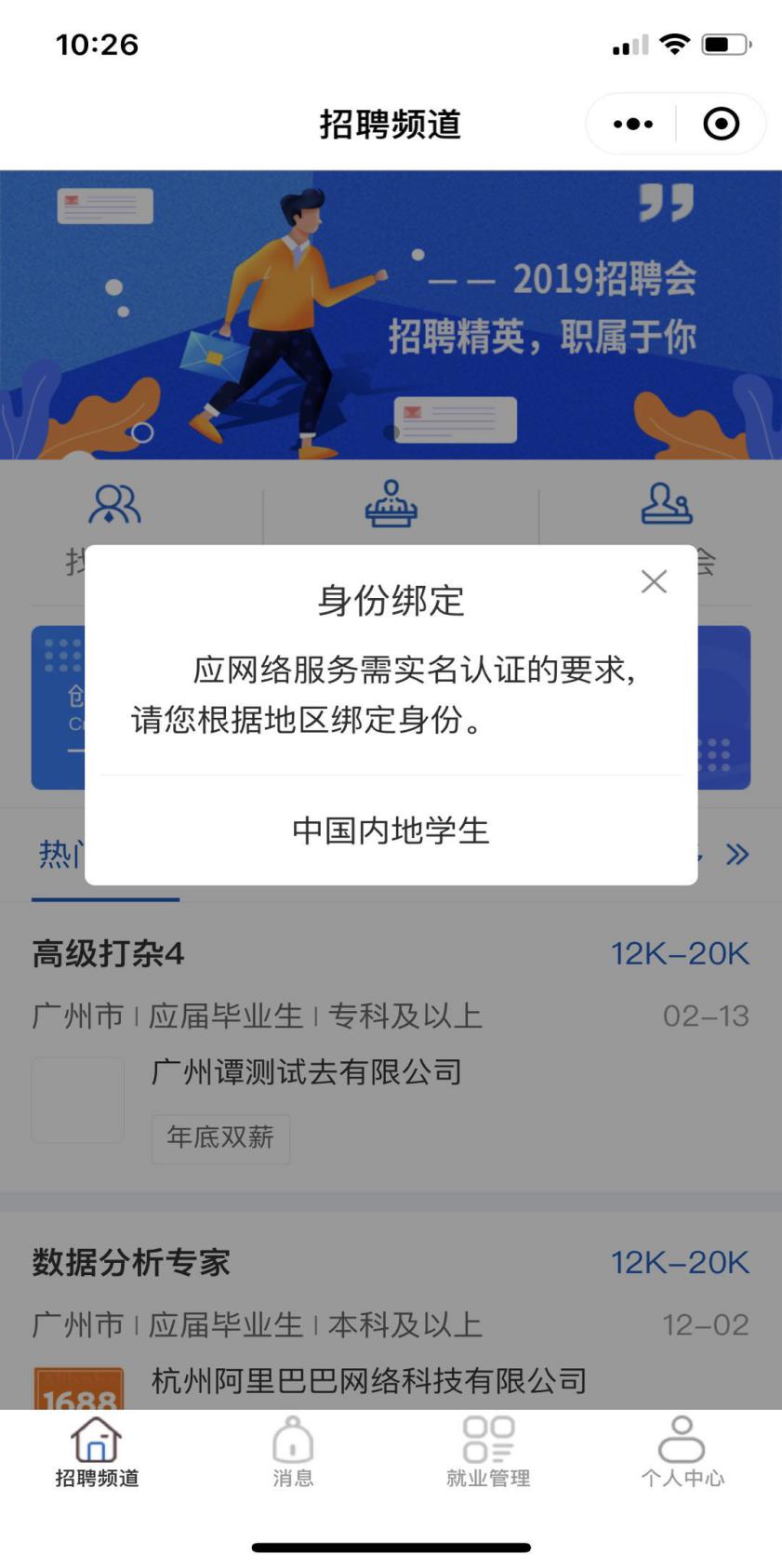 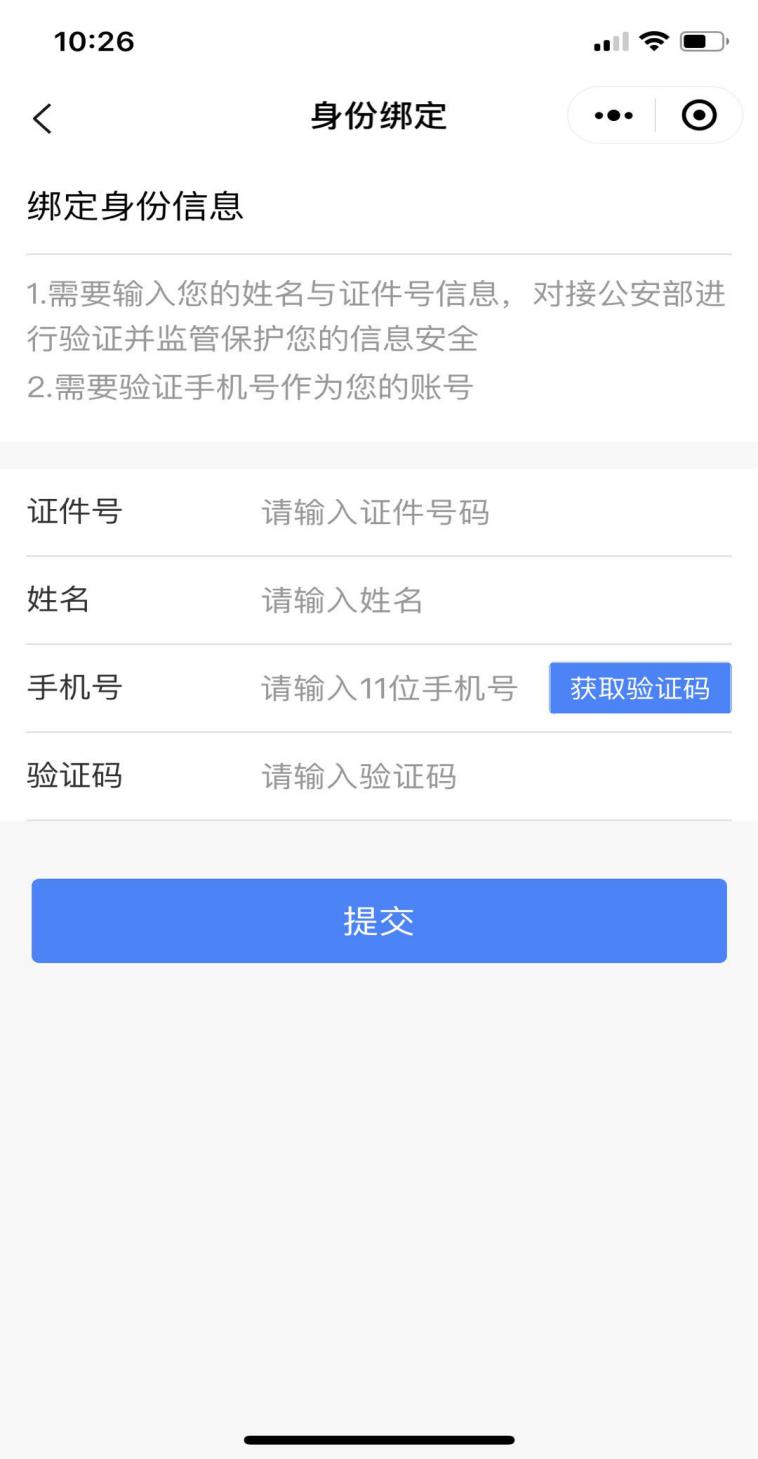  二、 招聘频道登录成功进入“招聘频道”，功能入口有：找全职、宣讲会、招聘会，创建简历，扫描签到，推荐职位，推荐企业。招聘会/宣讲会从首页“宣讲会”查看活动举办单位，活动时间，活动地址，活动内容等详情，点击报名即可申请参与本场宣讲会。从首页“招聘会”查看活动举办单位，活动时间，活动地址，活动内容，专题职位等详情，点击报名即可申请参与本场招聘会。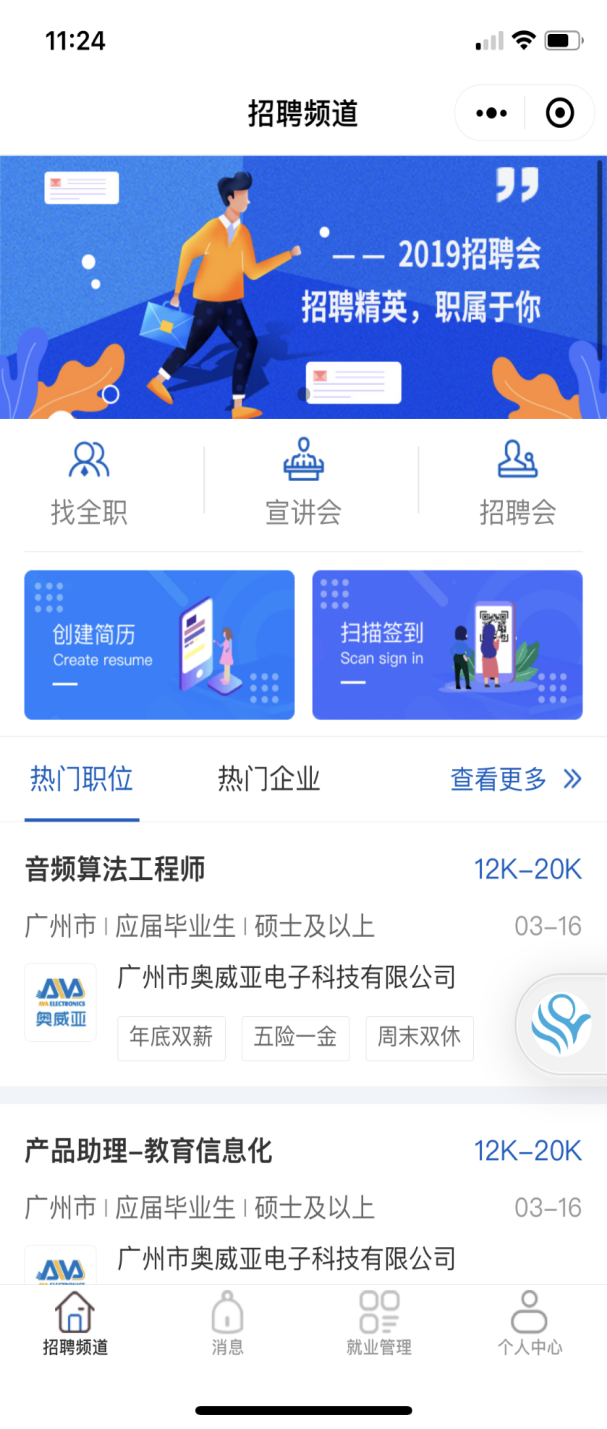 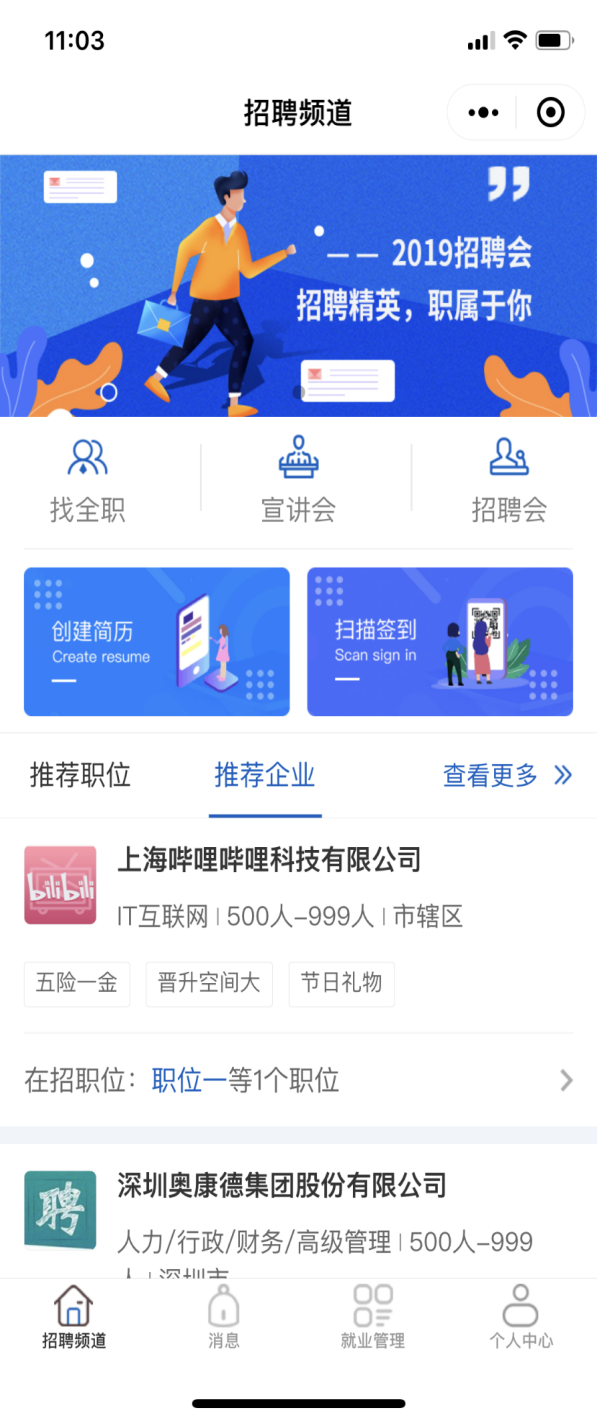 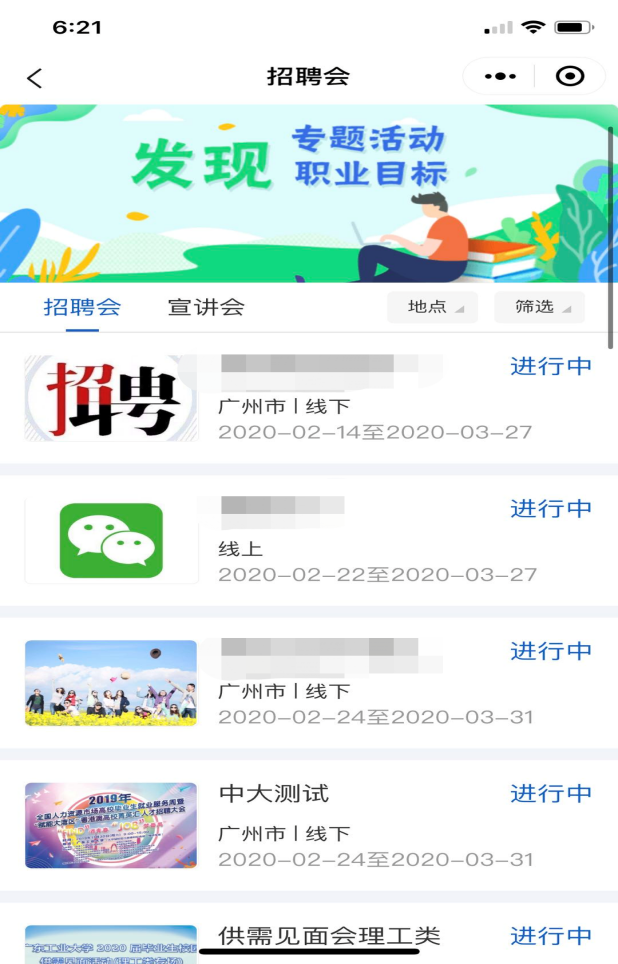 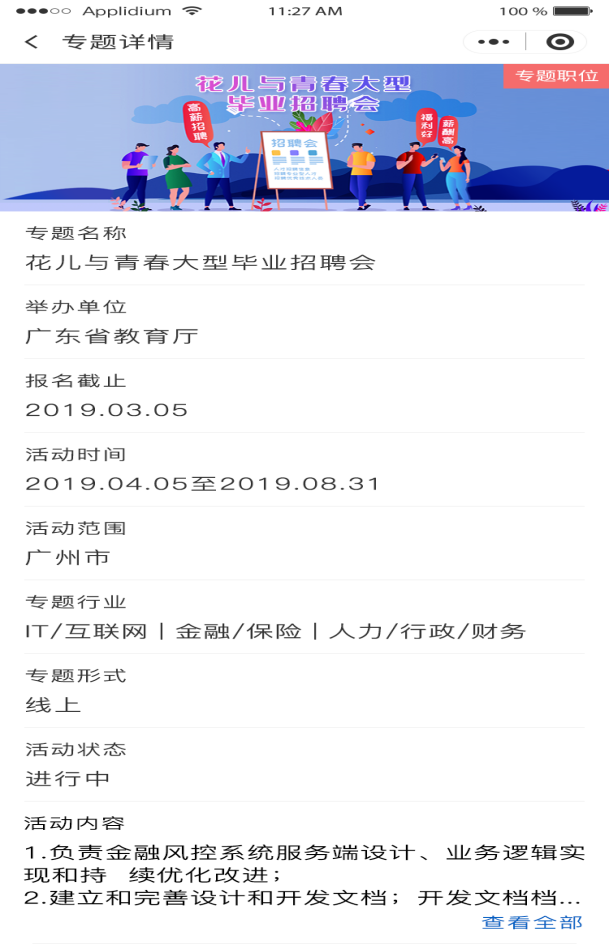 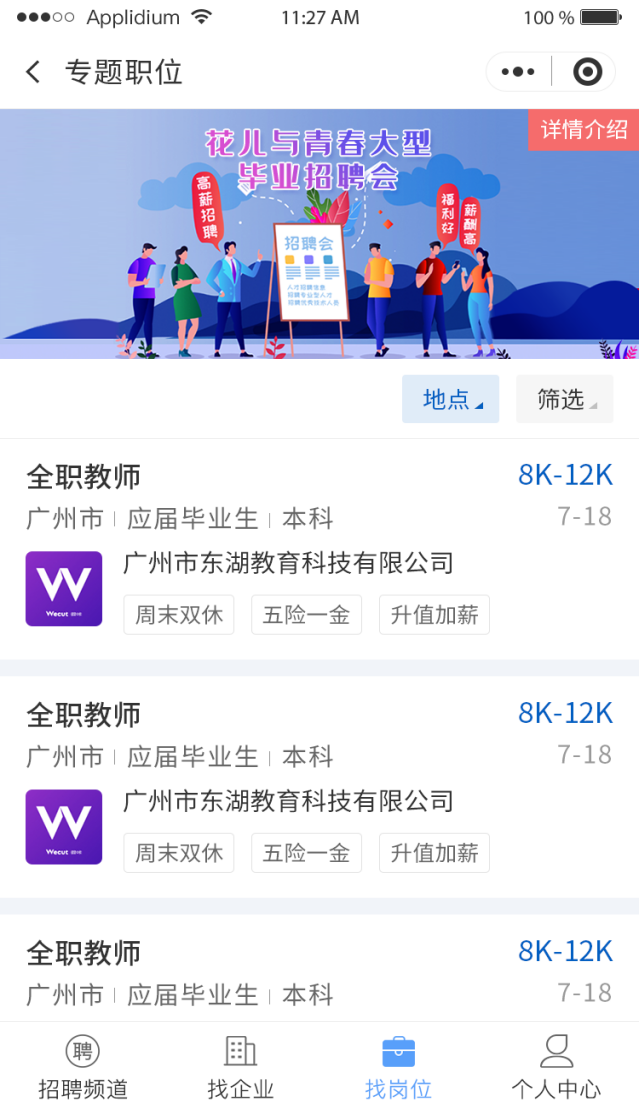 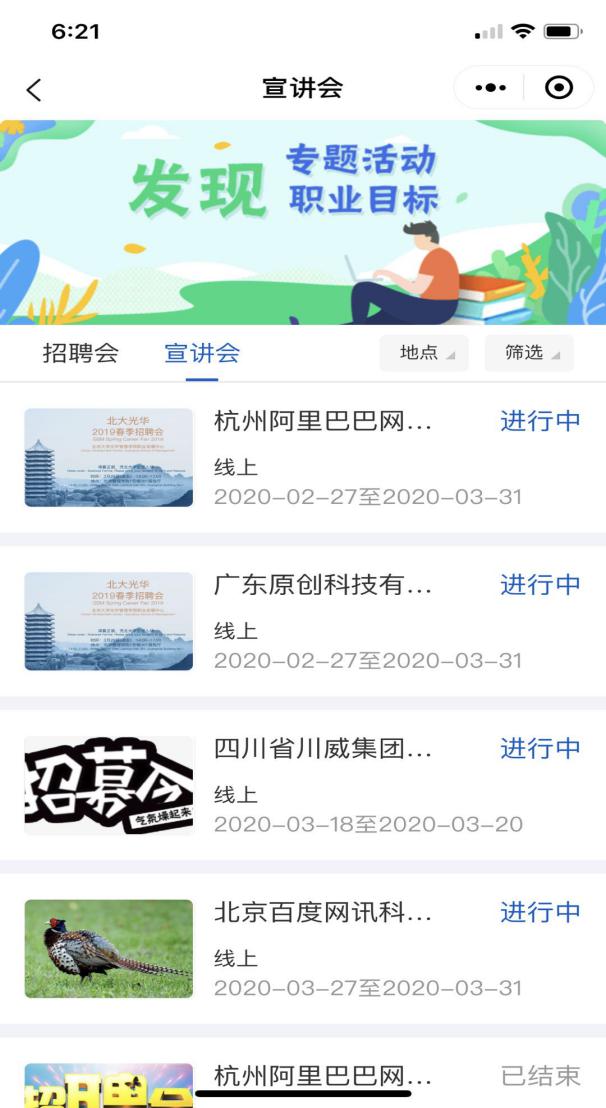 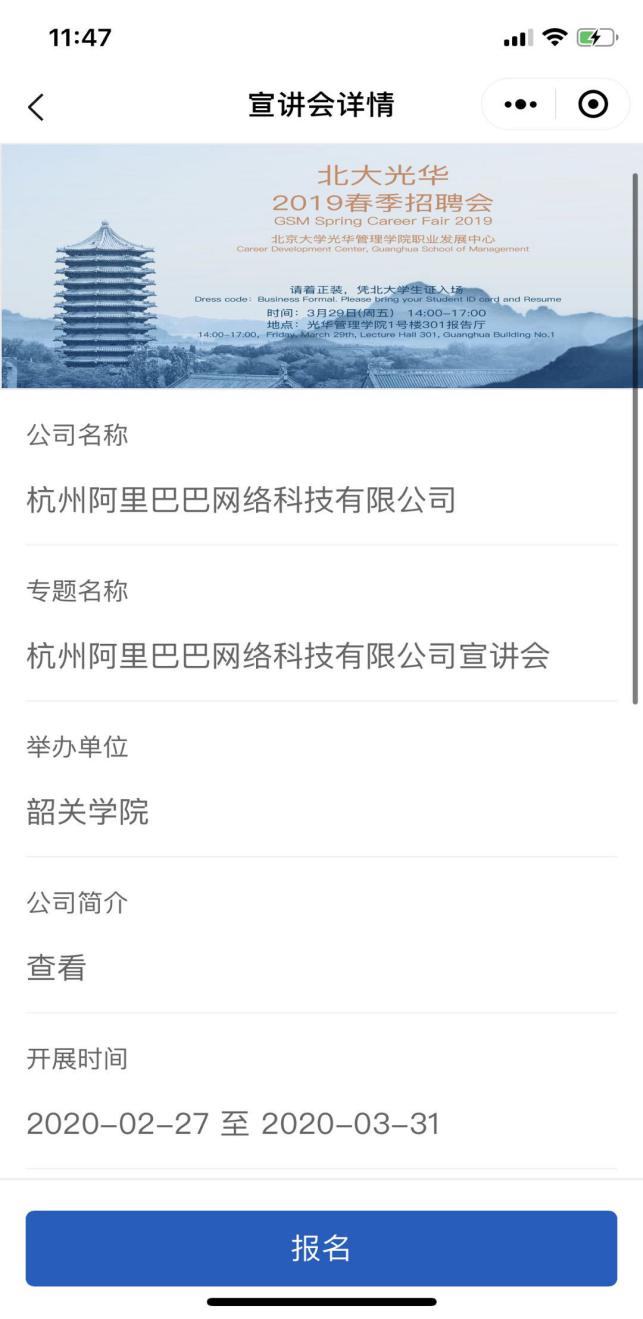 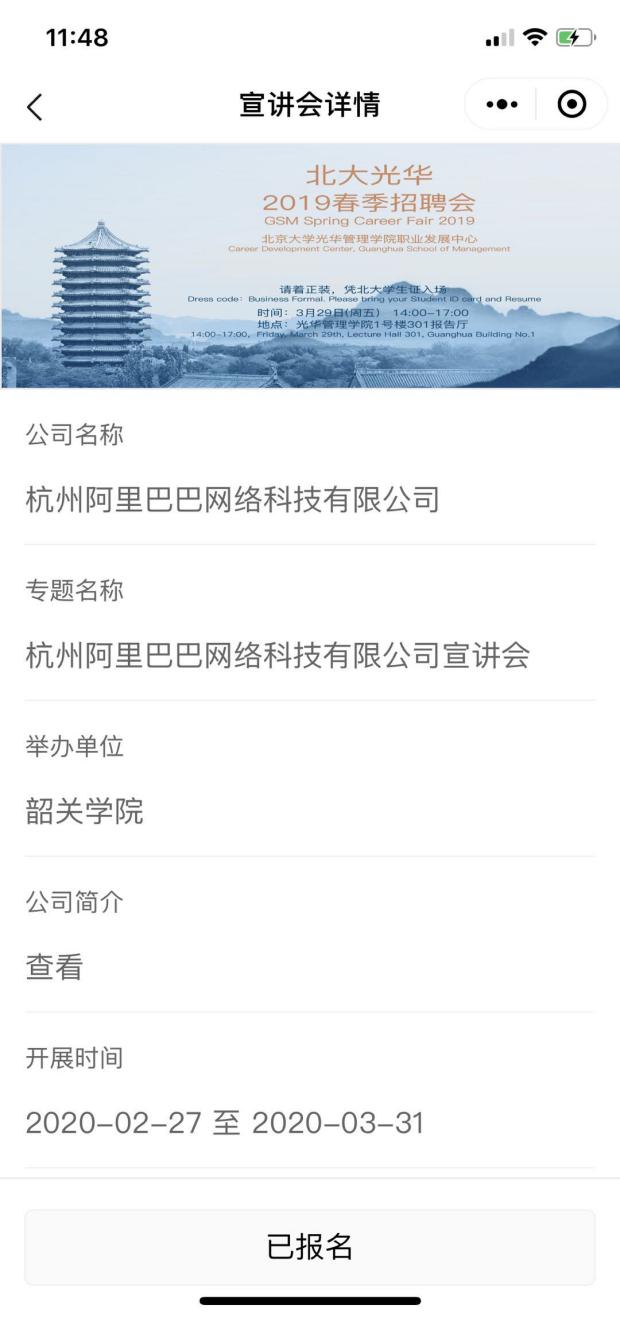 2.创建简历首页点击“创建职业简历”，或“个人中心”——“我的简历”，进入简历管理界面，内容包括：基础信息、求职意向、自我评价、教育经历、工作经历（实习）、GPA/语言能力、荣誉证书、在校经历；其中，基础信息、求职意向、自我评价、教育经历为必填项，工作经历（实习）、GPA/四六级成绩、荣誉证书、在校经历为选填项。点击“编辑/添加”，修改完善简历信息。扫码签到：用于参加线下招聘会扫码签到时用；注：所有必填项信息补充完整后，才可进行简历投递操作。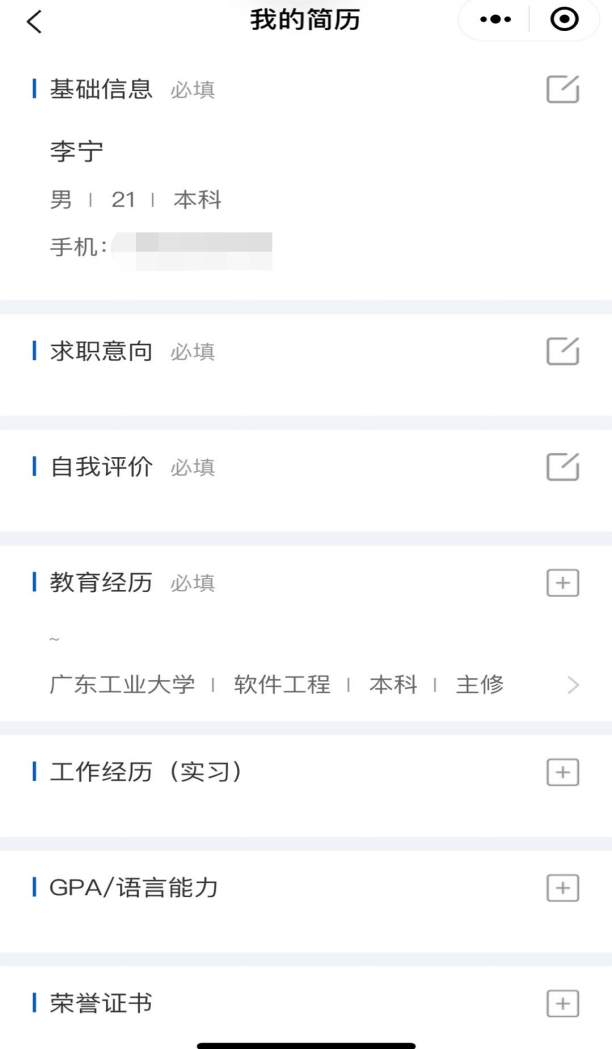 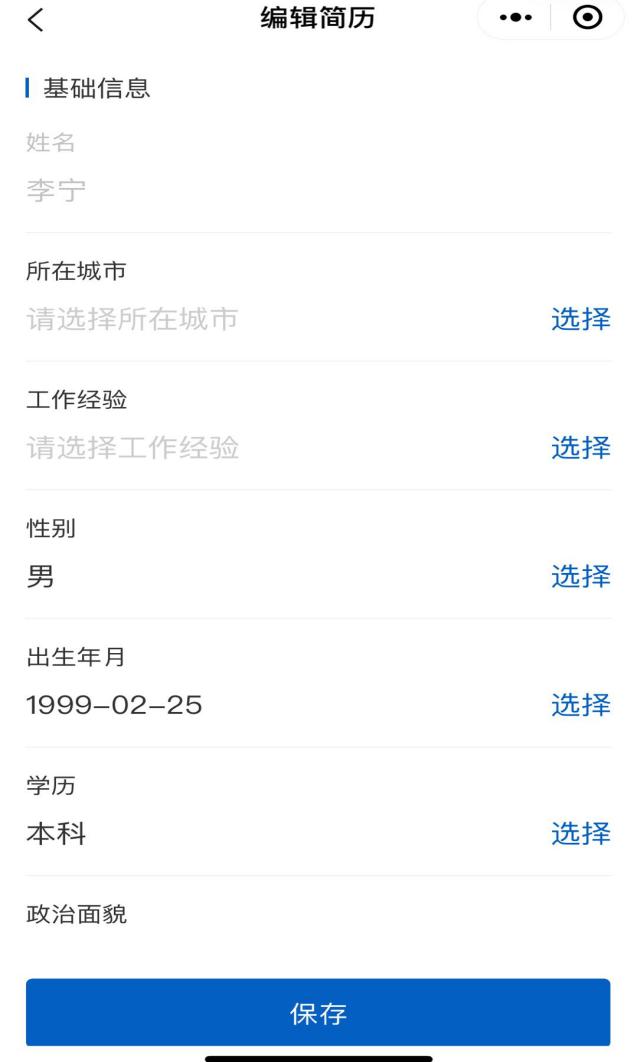 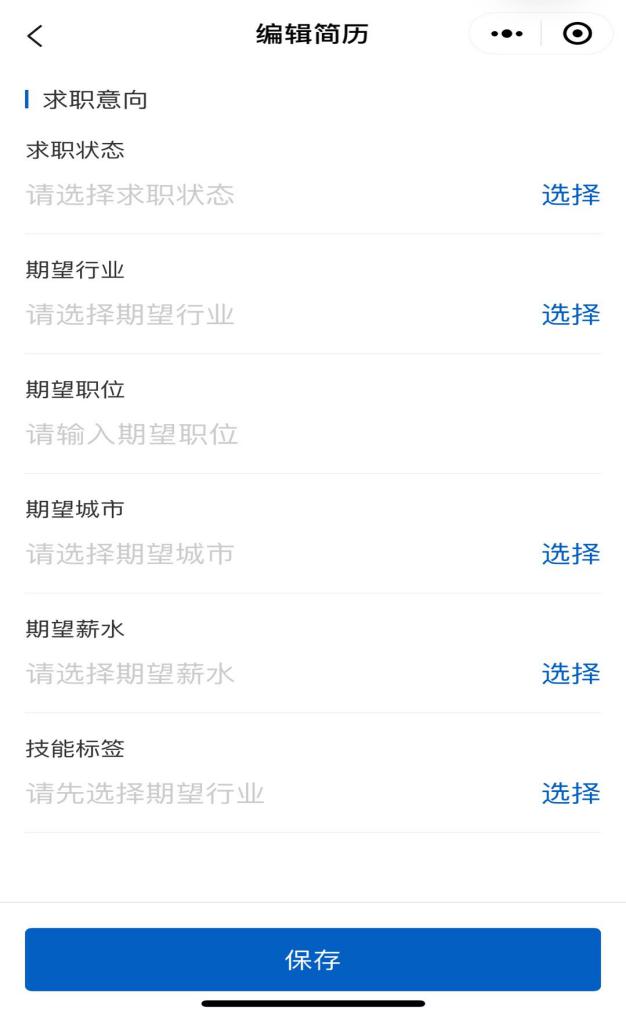 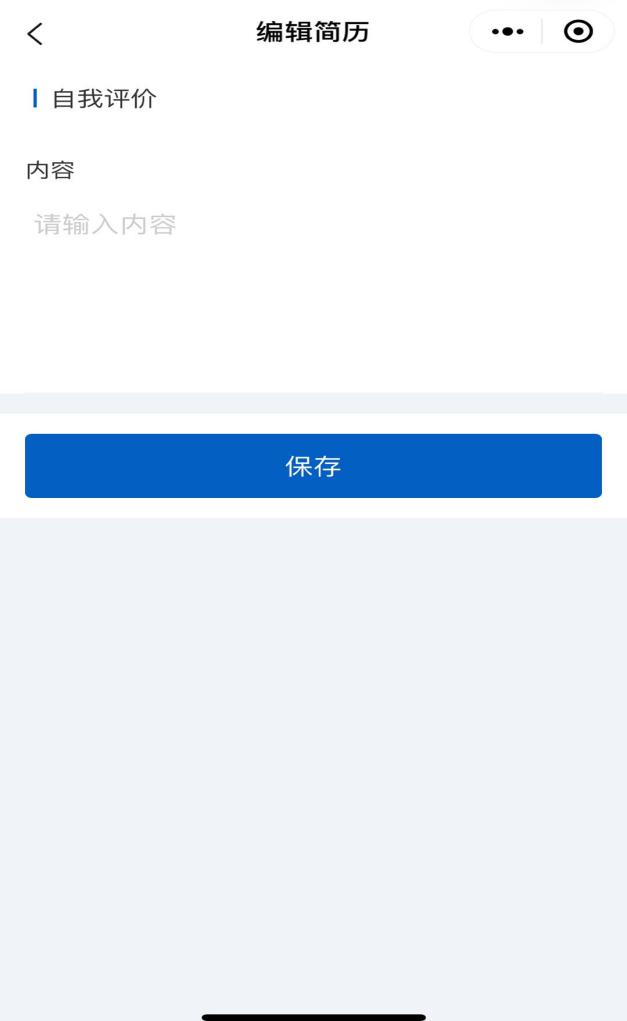 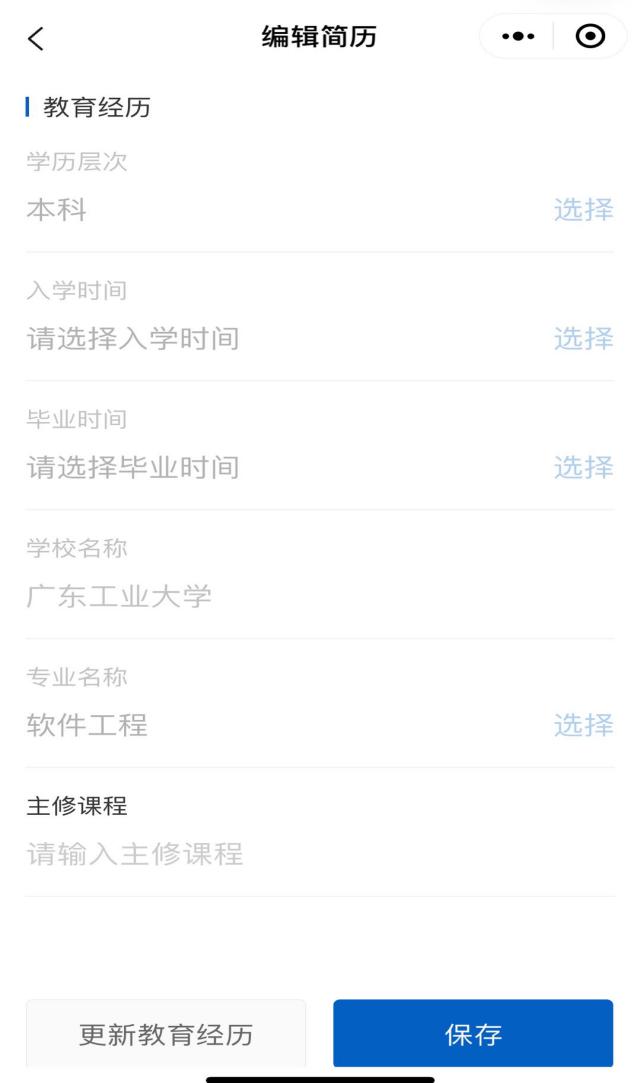 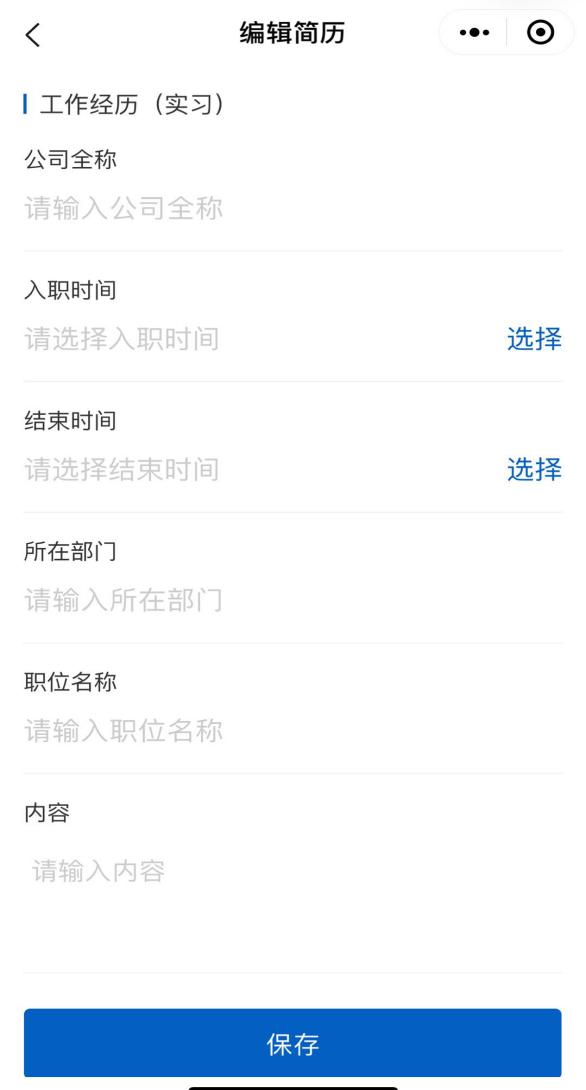 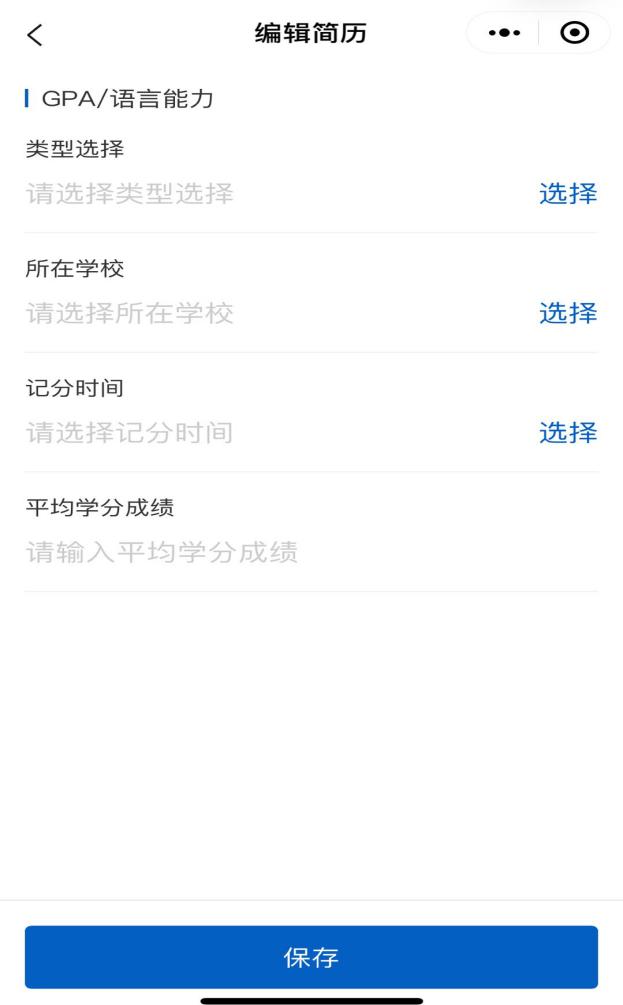 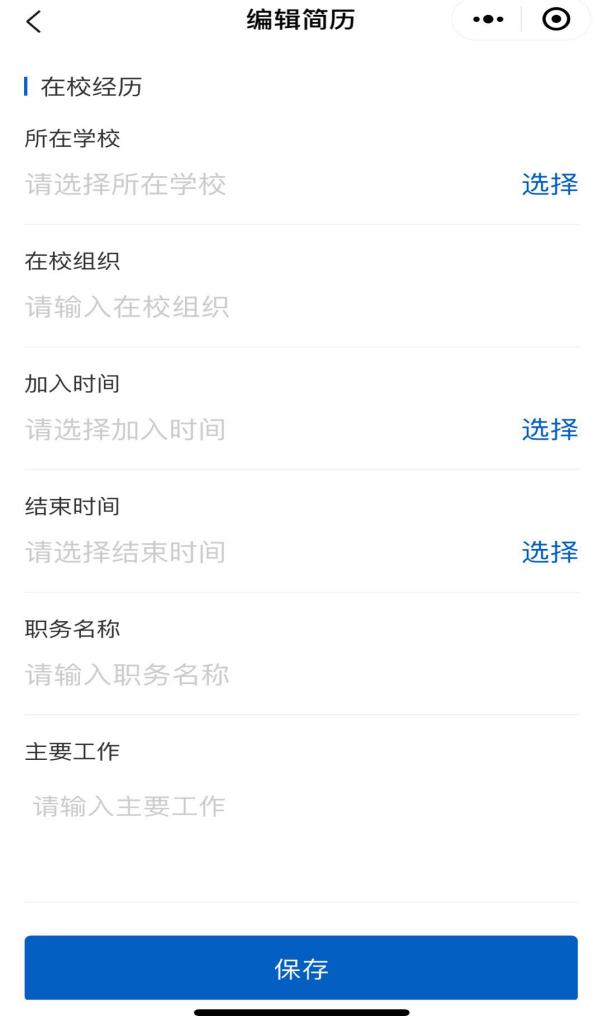 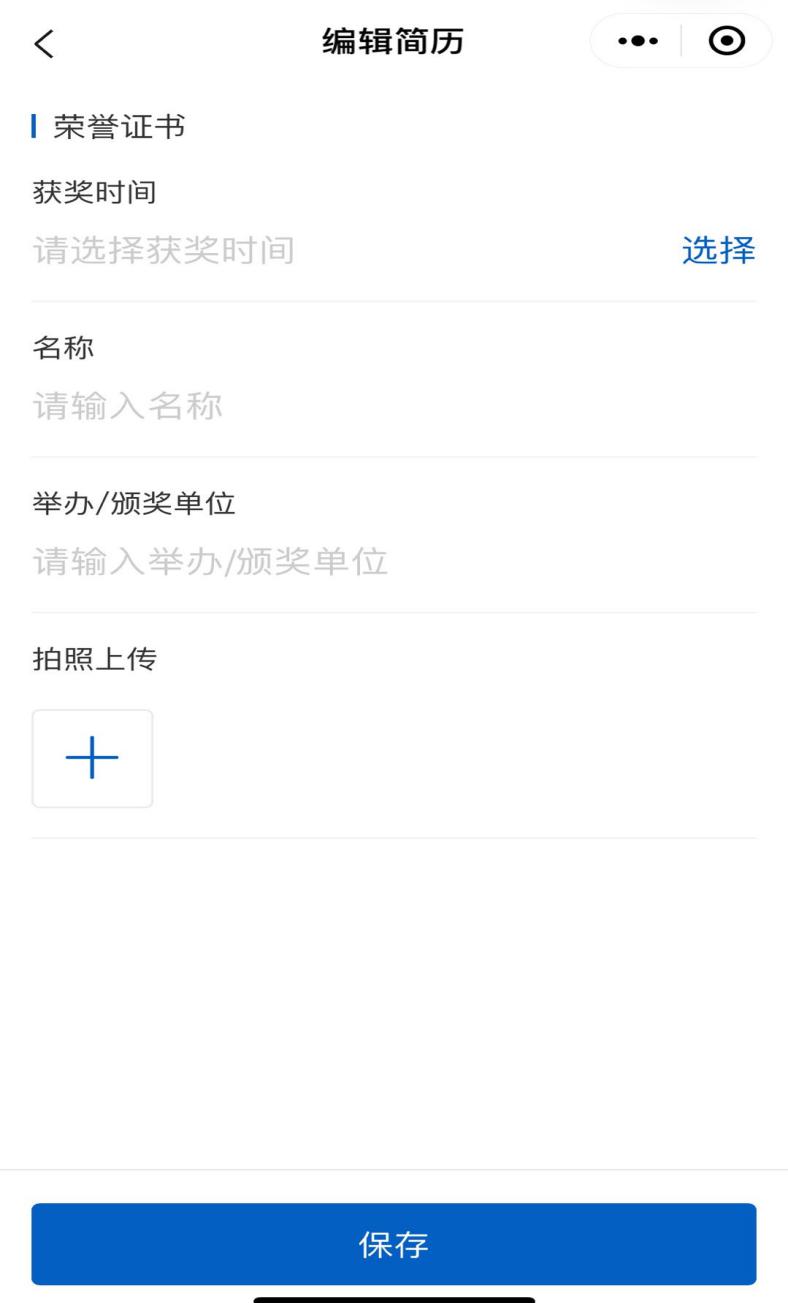 三、个人中心个人中心显示：已投递职位、职位推送、消息管理、我的简历、账号管理、应聘管理、问卷调查、收到邮箱、我的关注、帮助与反馈等信息。应聘管理 应聘管理：可以查看已投递、被查看、邀面试、不合适、录用的职位信息；邀面试：如果在面试过程中发现职位有问题，可以投诉举报。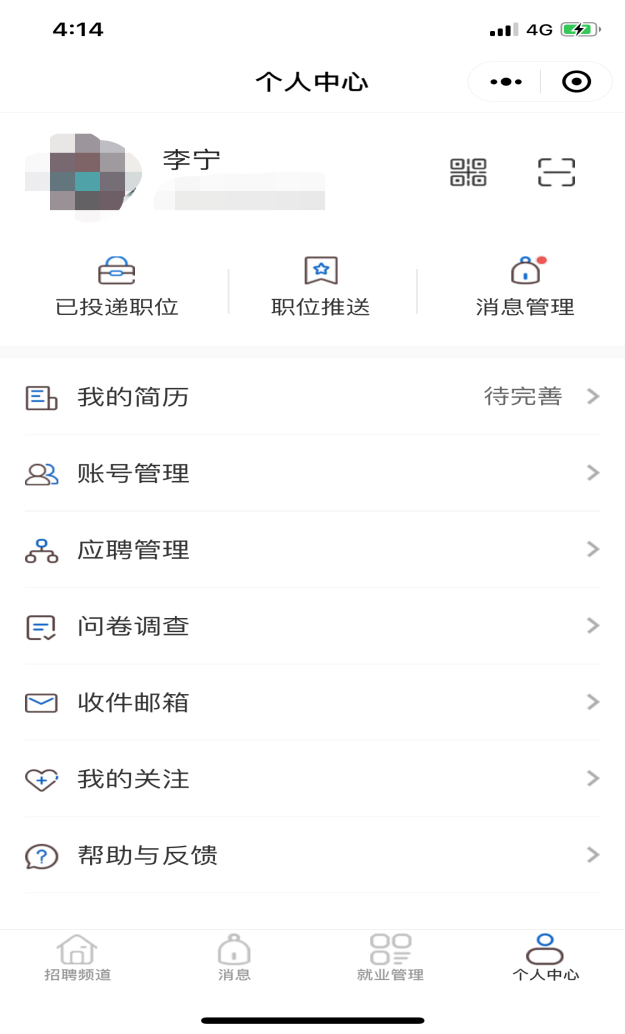 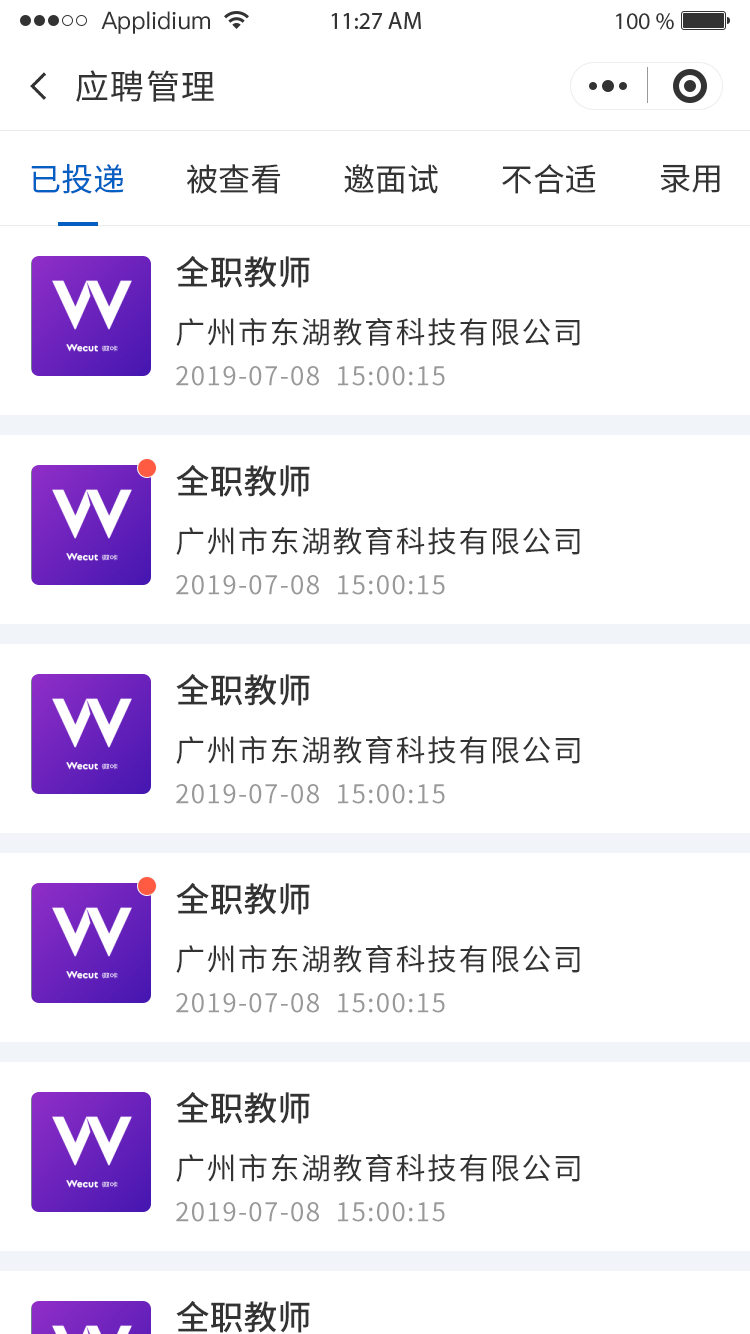 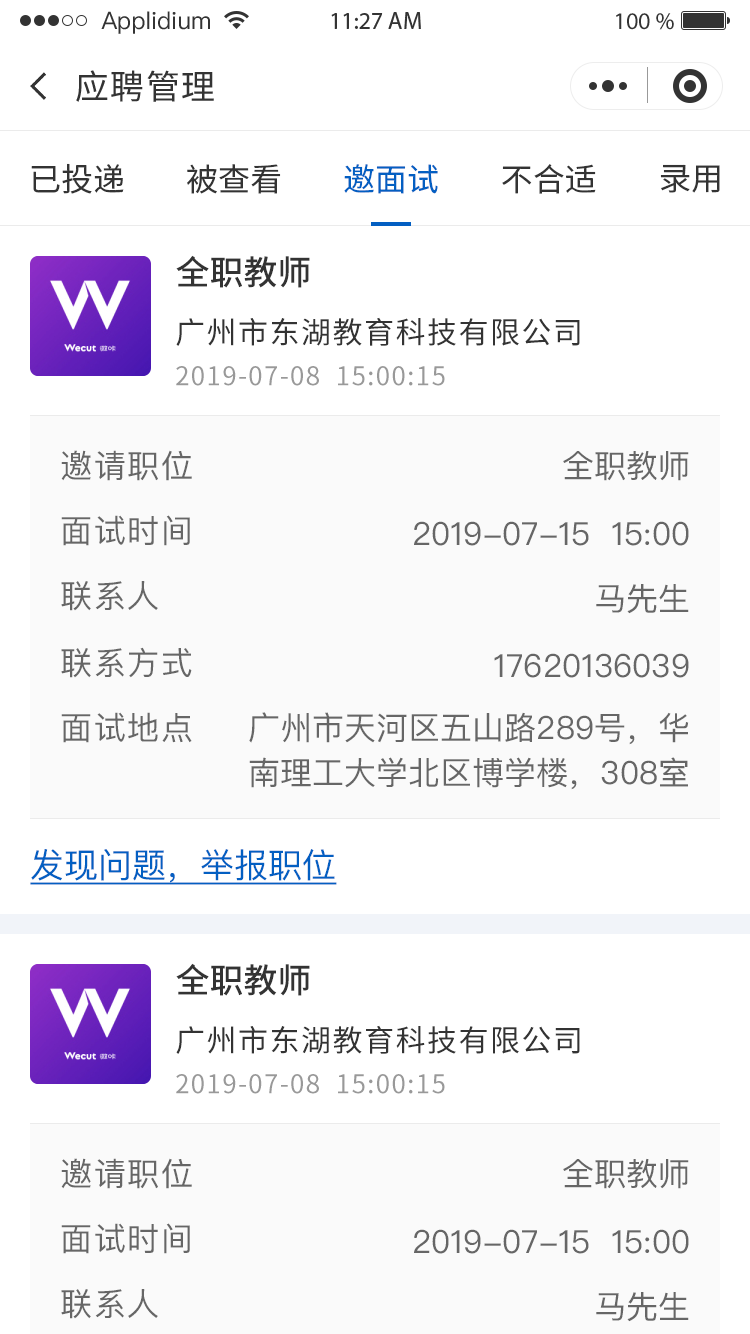 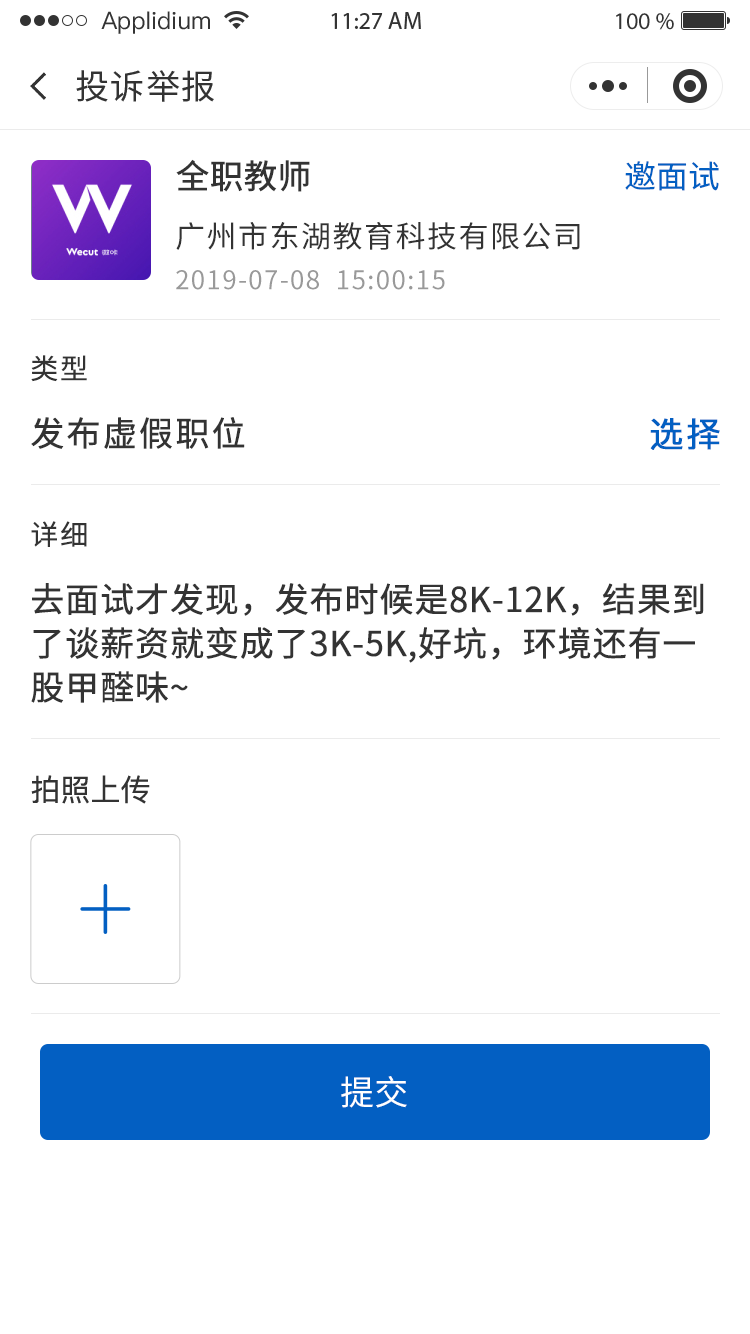 2. 职位推荐/我的关注通过“个人中心”——“职位推荐”、“我的关注”，查看推荐的职位，以及已关注职位列表信息，点击“取消关注”。系统根据学生意向为学生智能推荐岗位，“职位推荐”，查看推送职位列表信息，点击“申请职位”，可直接投递简历申请该职位。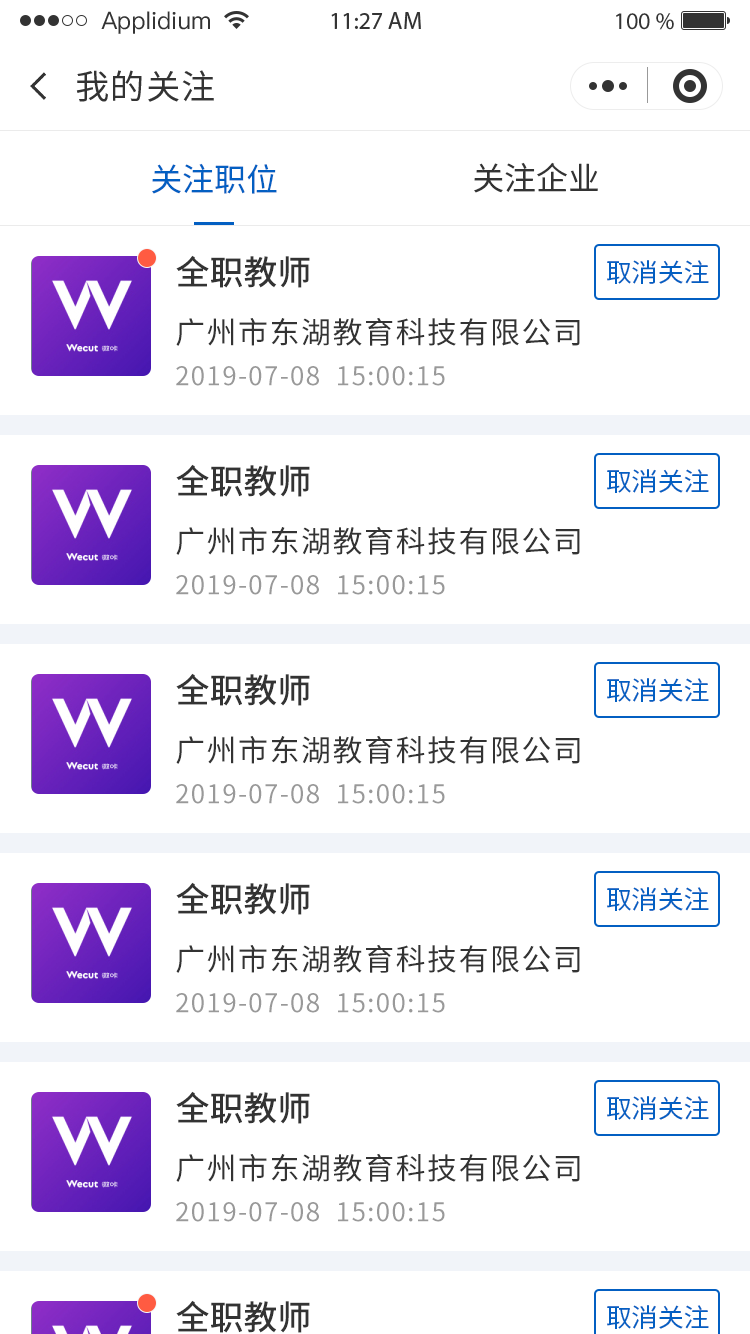 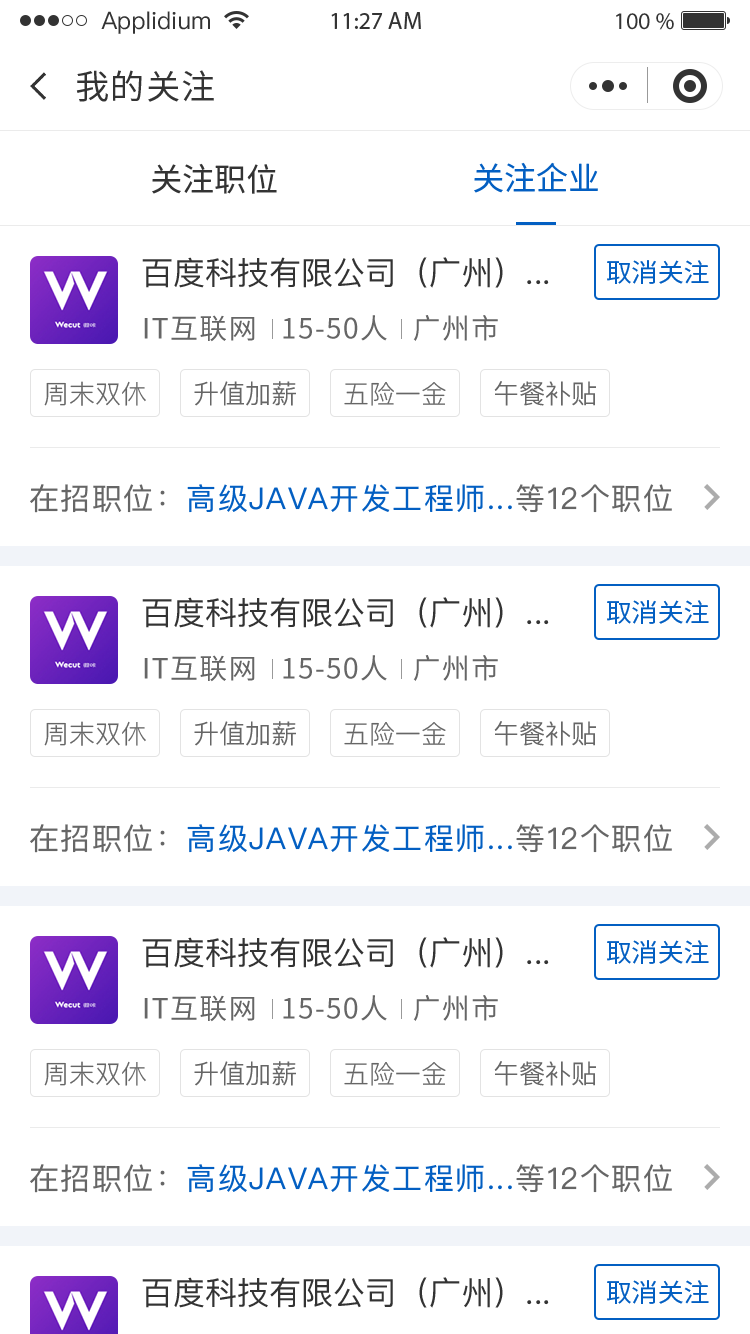 3.账号管理账号管理：显示账号信息,用户名，身份证号码，手机号码，可更改手机号。 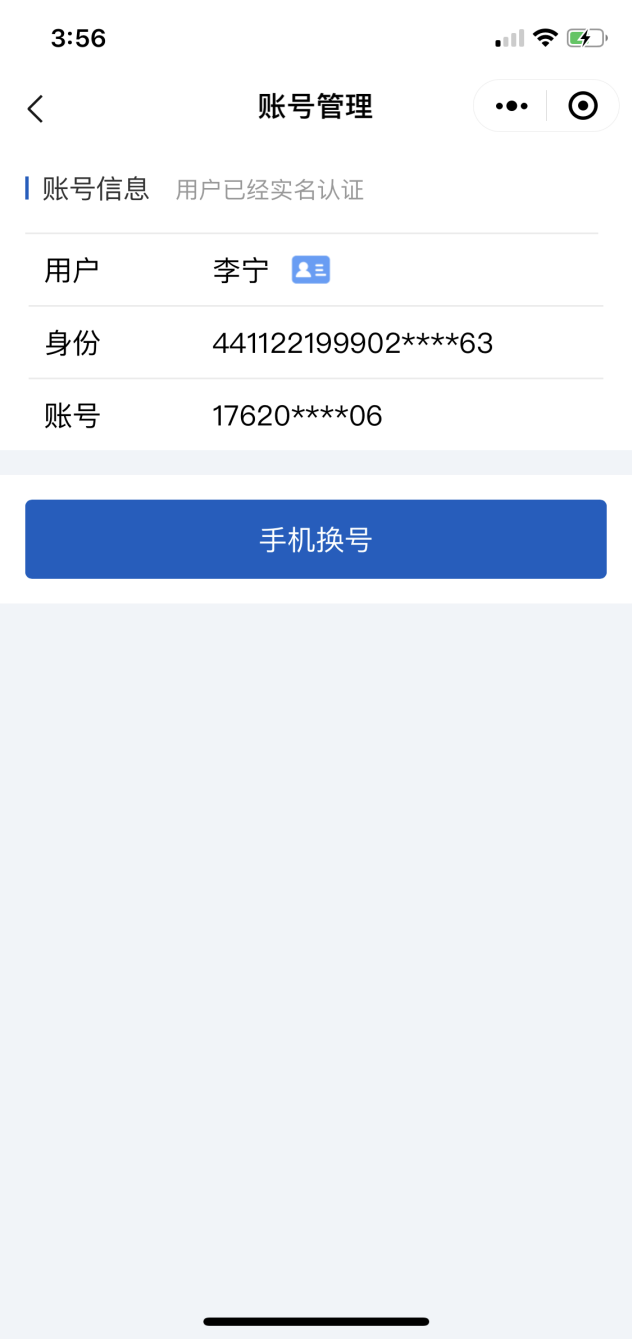 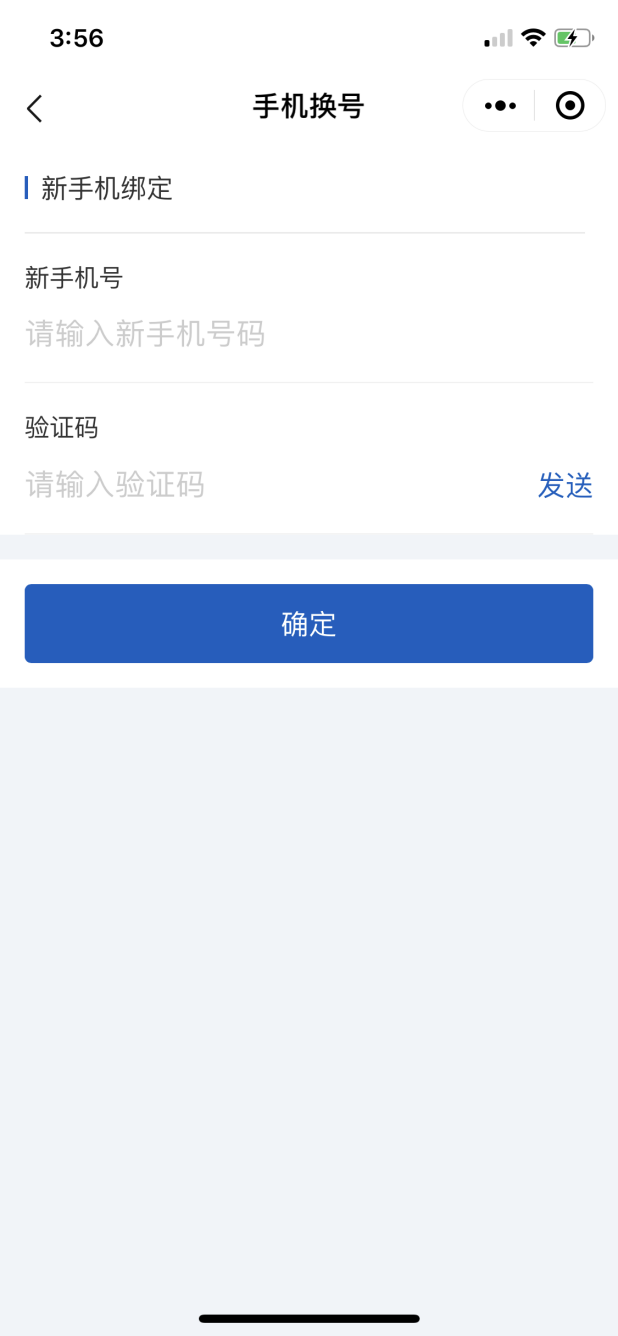 问卷调查问卷调查：问卷列表显示收到的问卷、已经完成的问卷、未完成的问卷。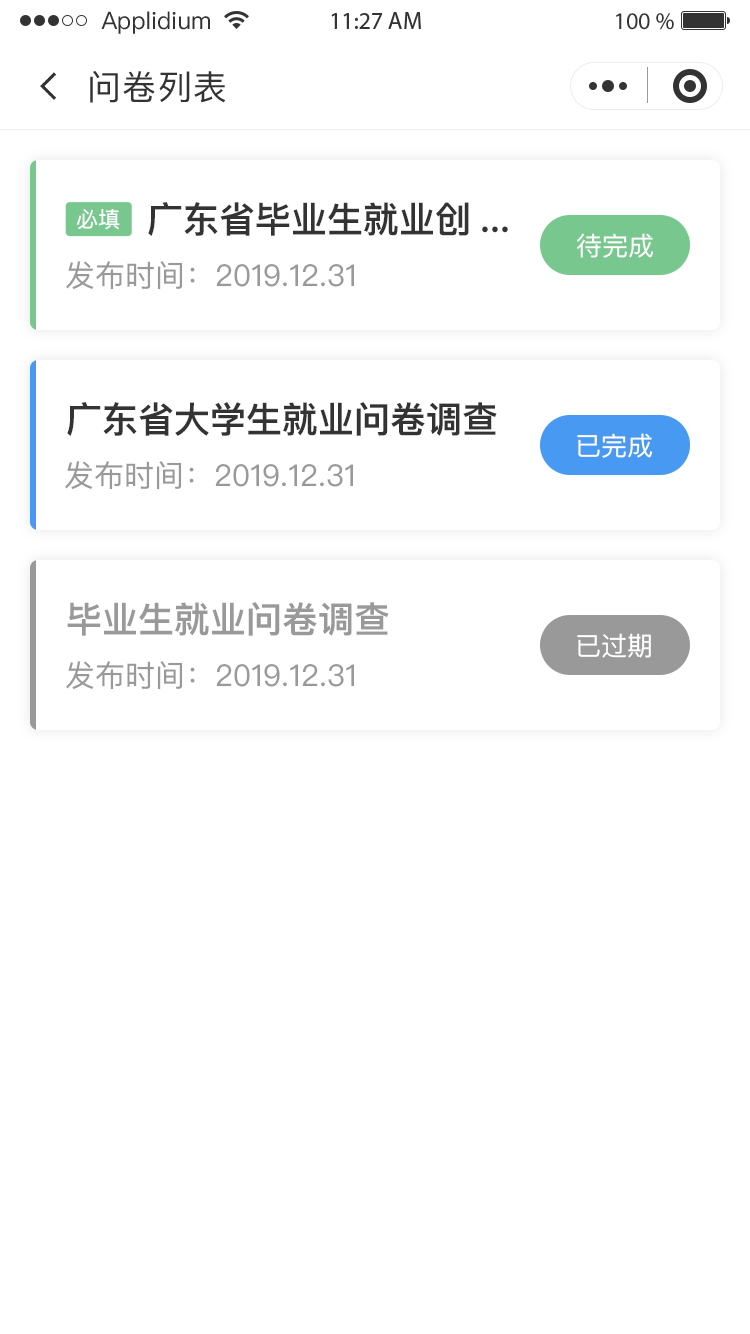 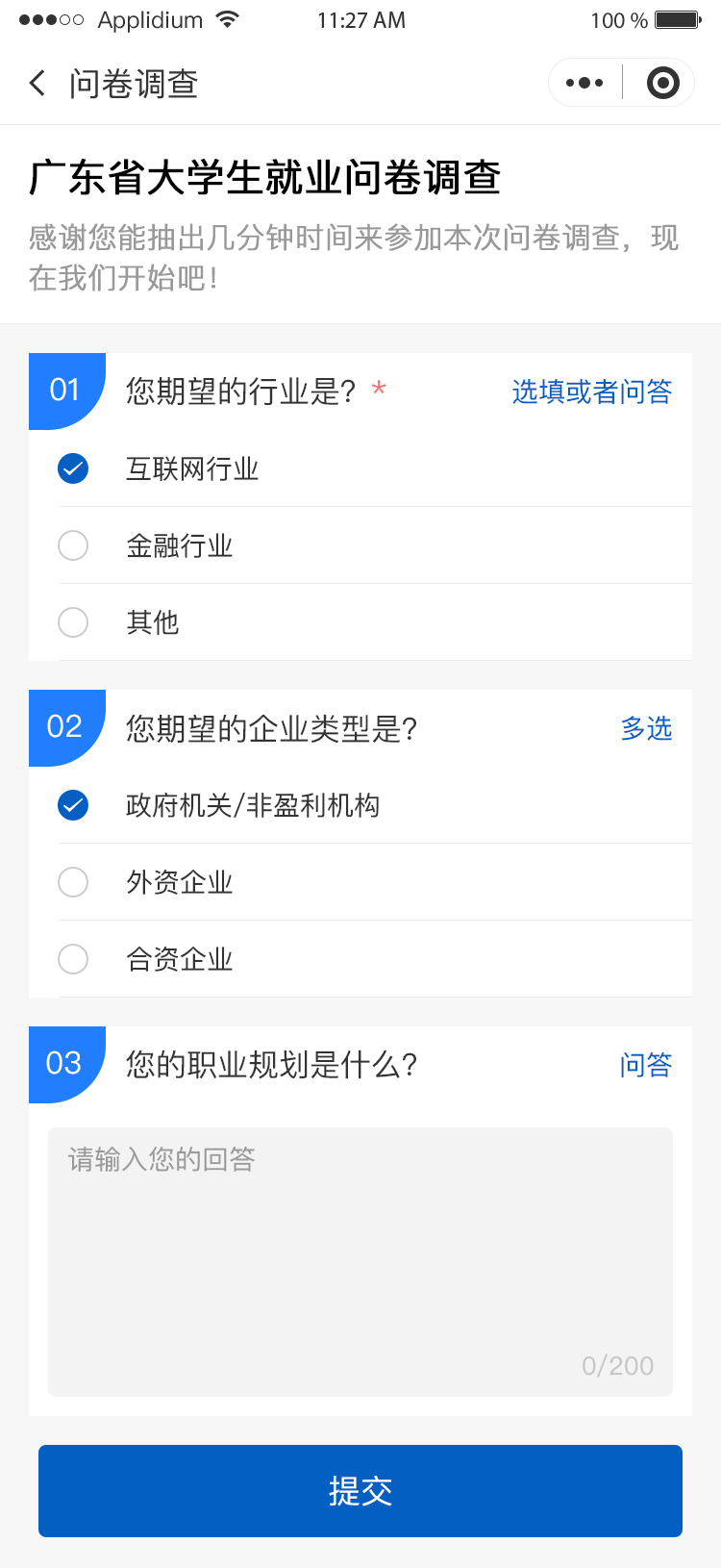 5.收件邮箱帮助与反馈：显示一些常见问题与回答，点击反馈，提交反馈内容。 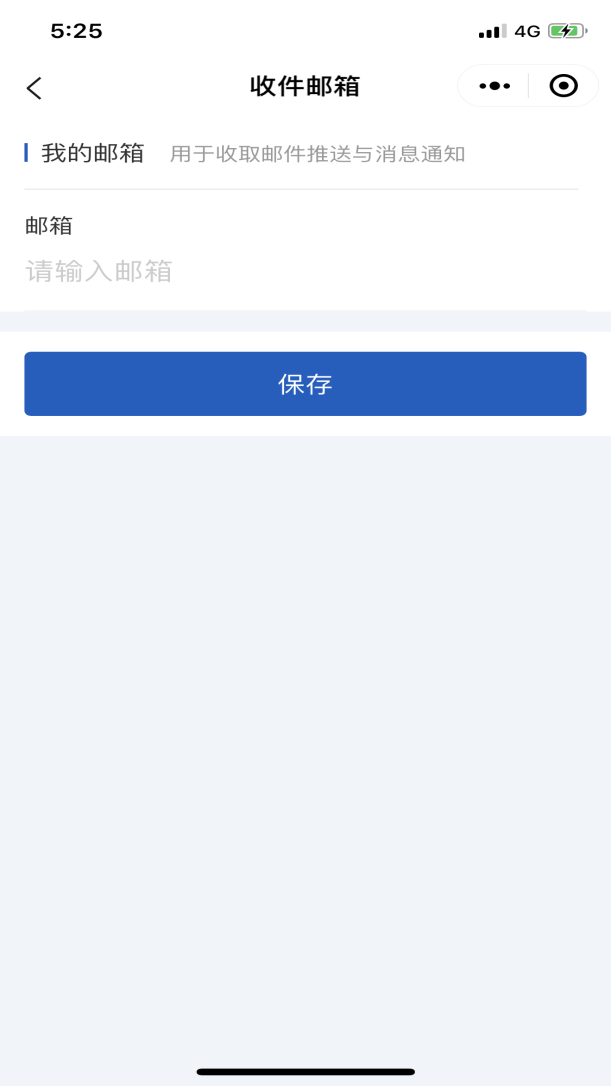 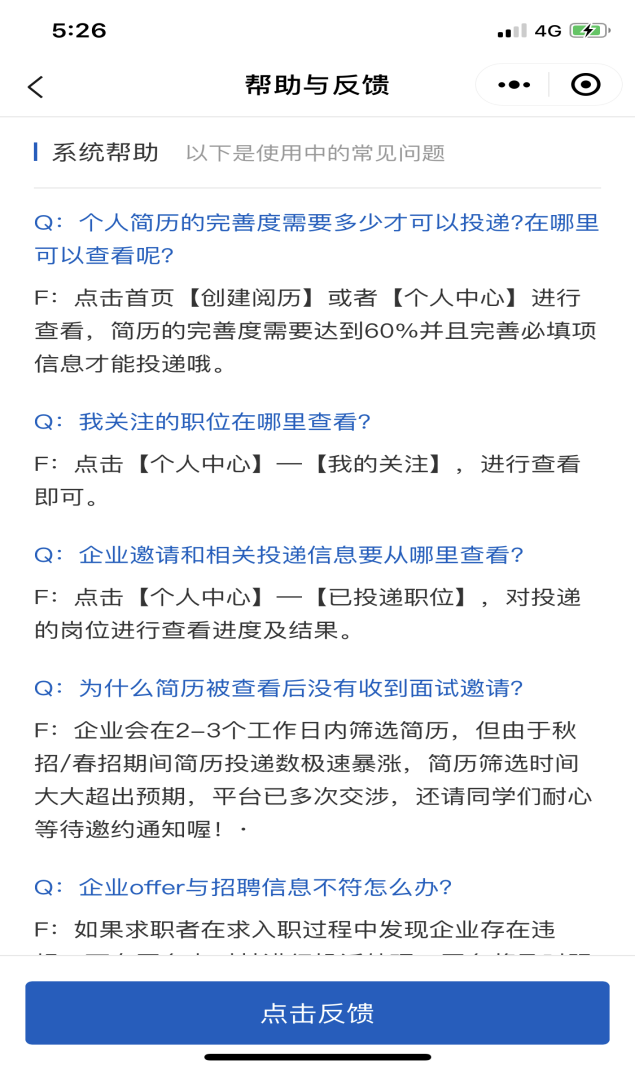 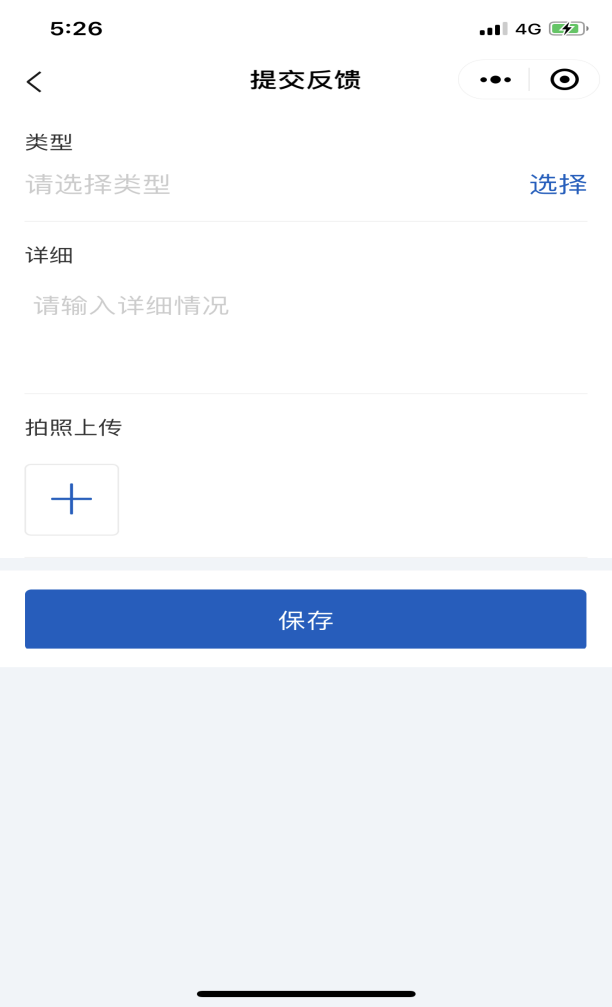 消息管理消息管理：显示应聘消息、报名消息、系统消息、投诉消息；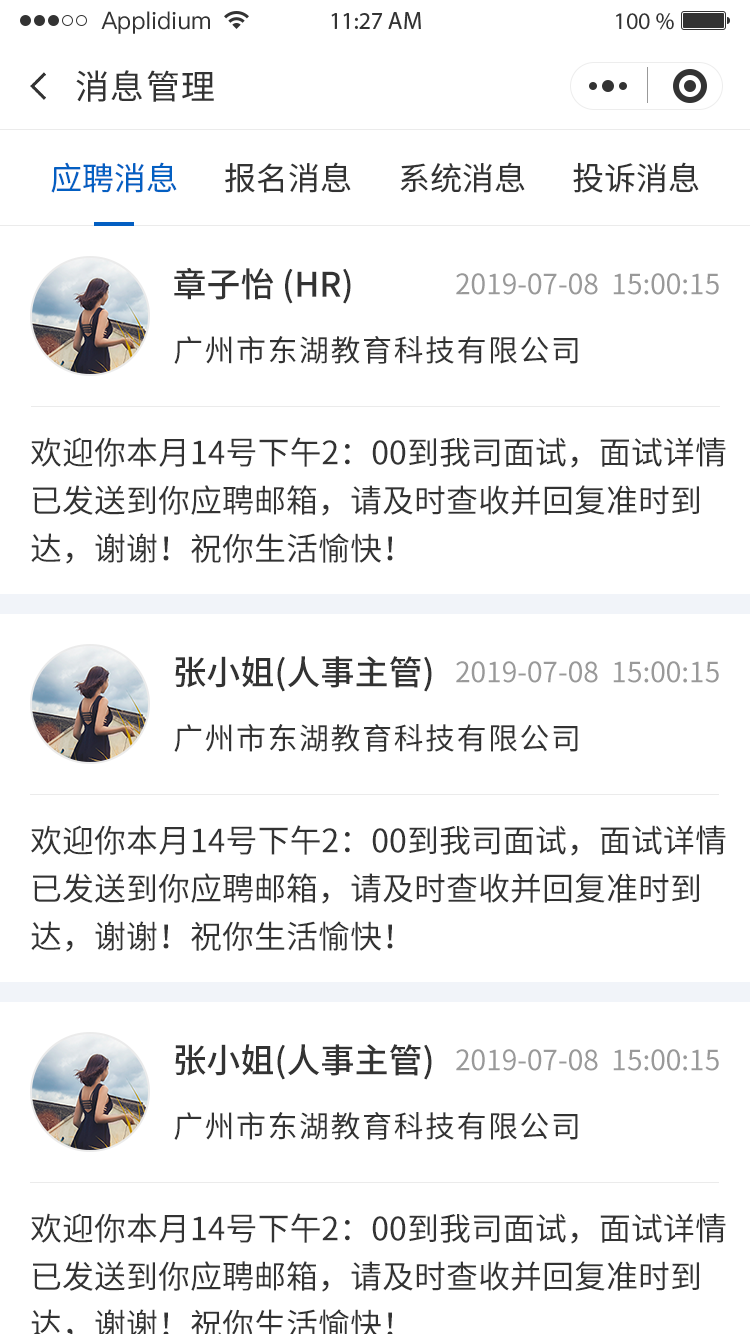 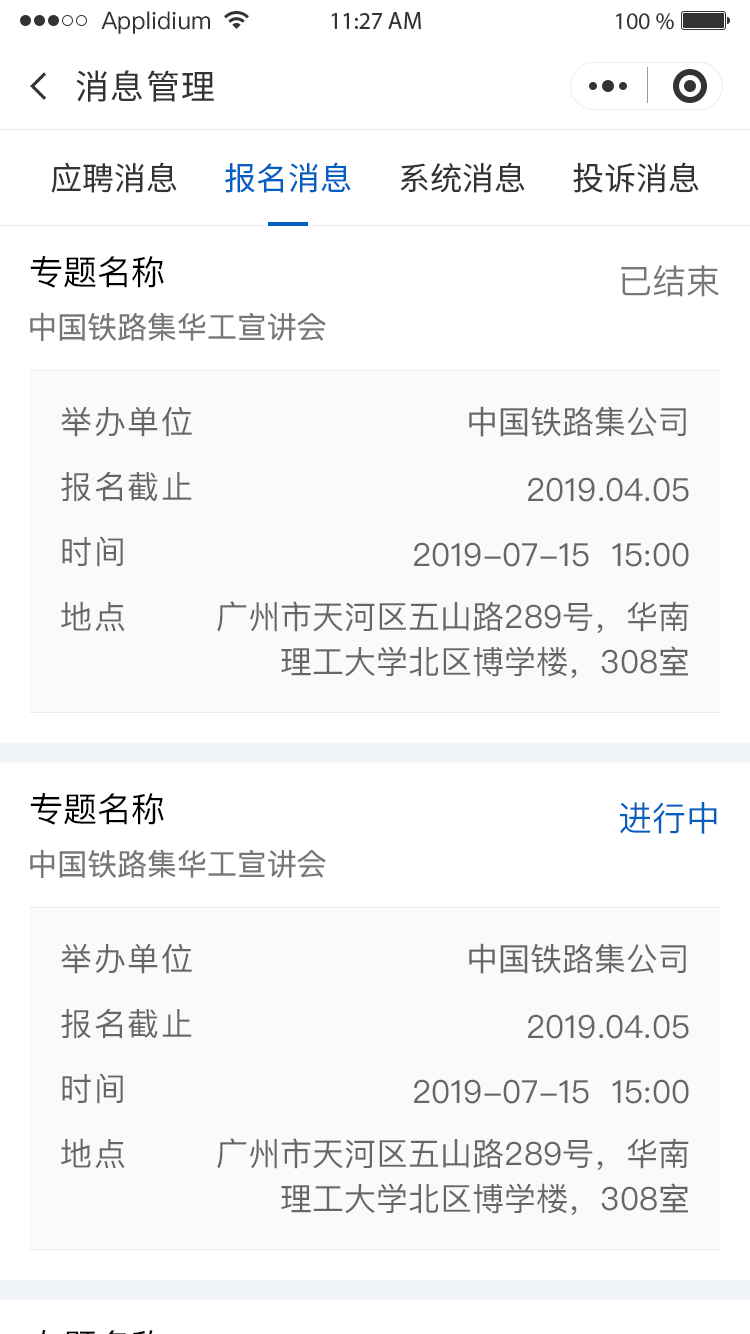 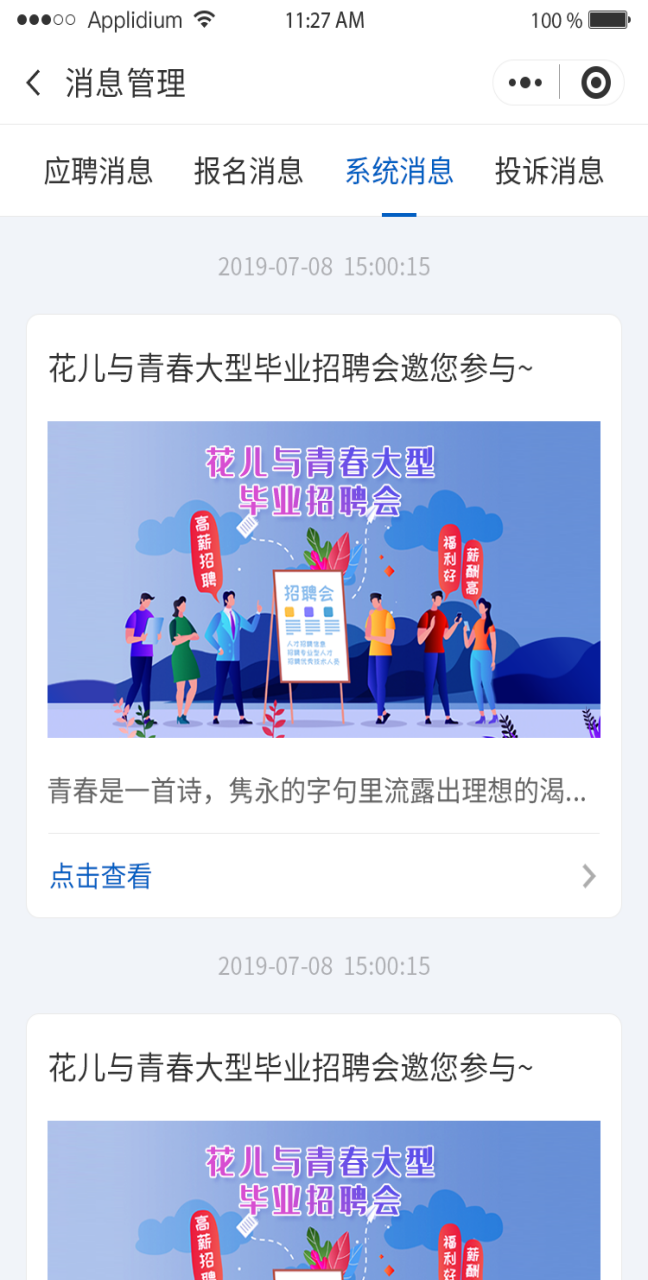 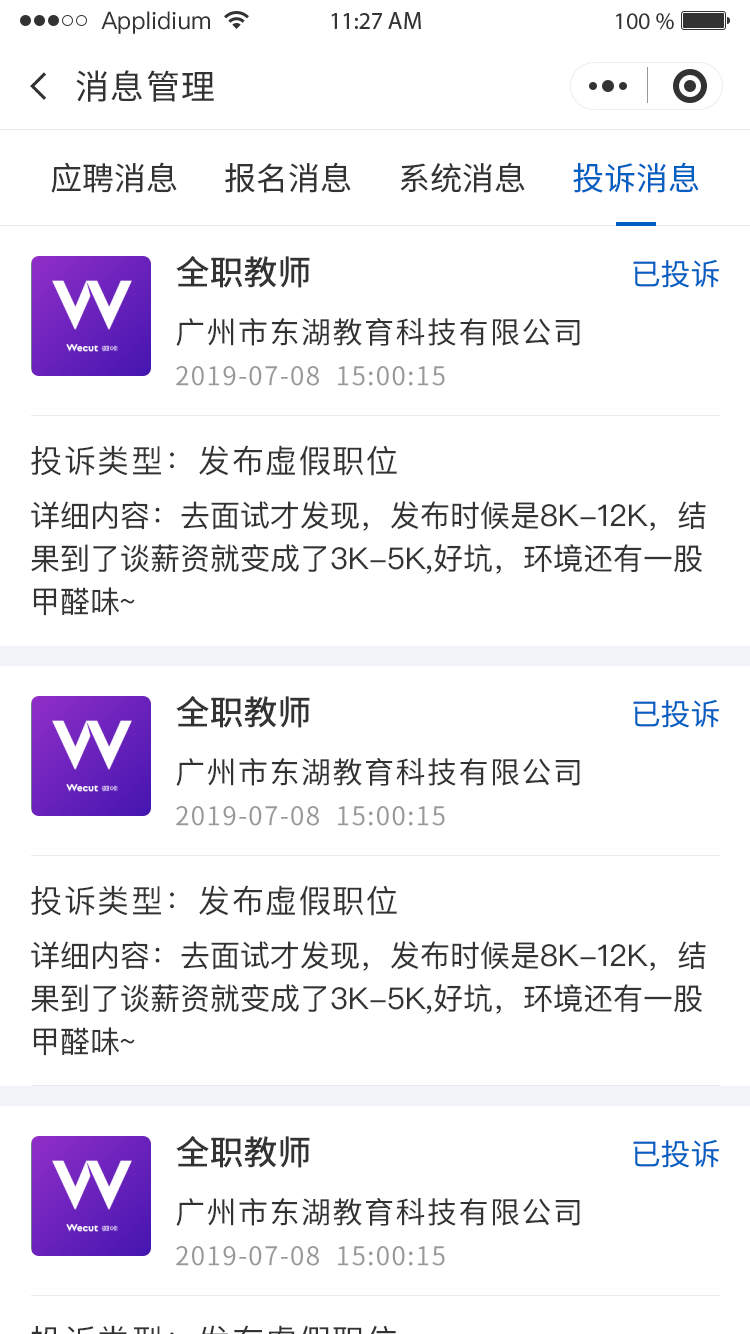 就业管理就业管理：在智慧办事大厅，可以“生源上报”、“就业派遣”、“申请改派”、“电子报到证”、“档案查询”、“就业创业”、“就业协议”、“就业补助”。生源上报点击生源上报进入页面，核对信息，信息无误点击下一步，完善基本信息，提交后等待审核。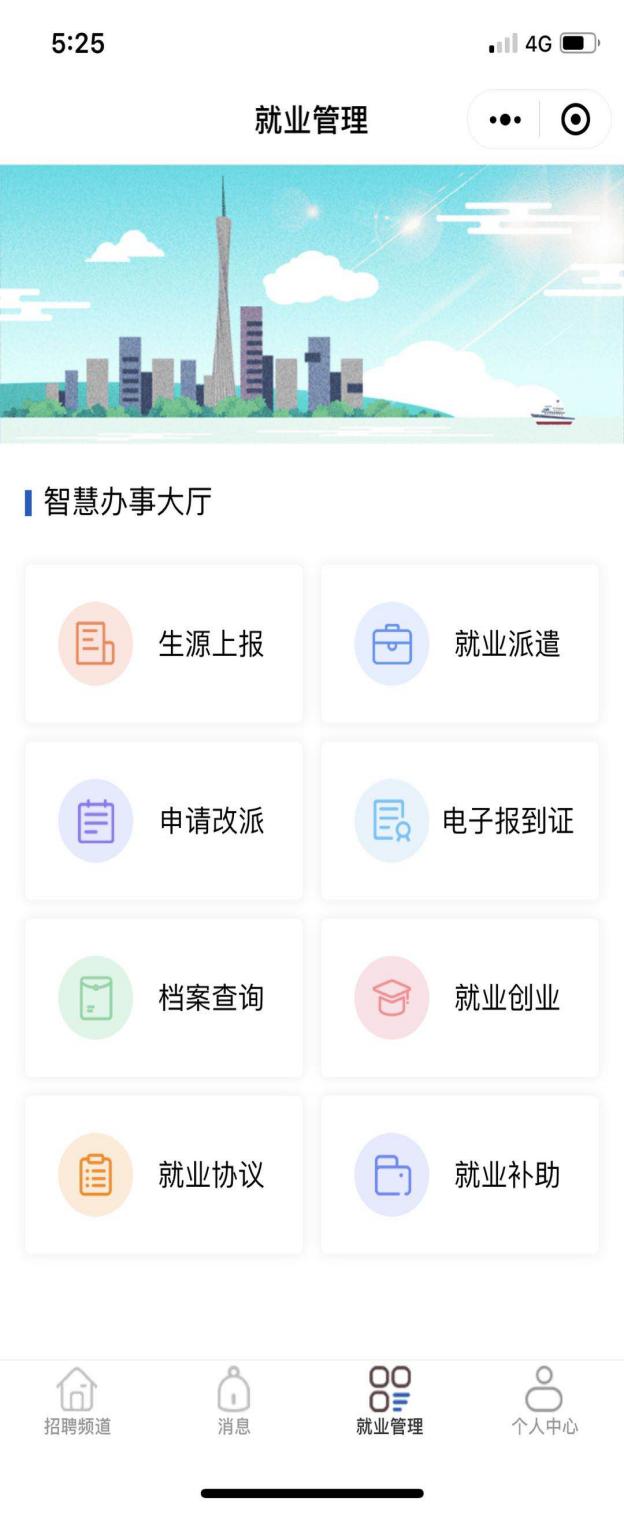 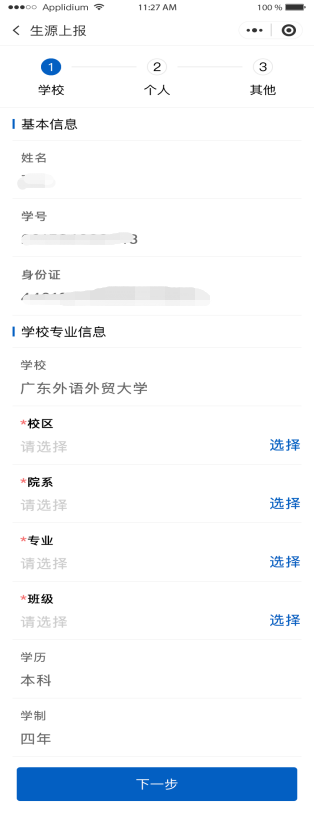 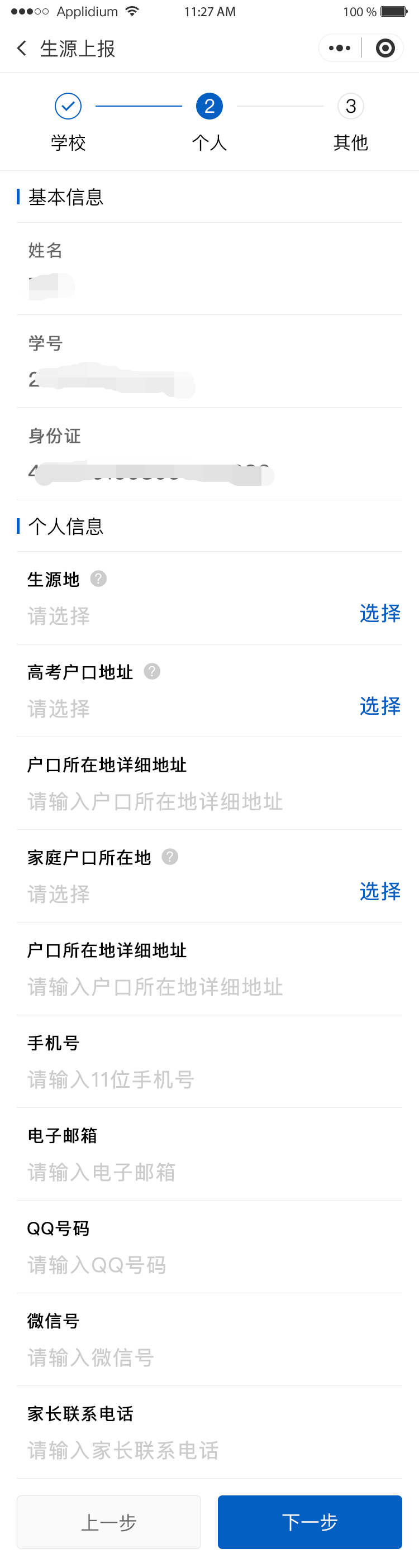 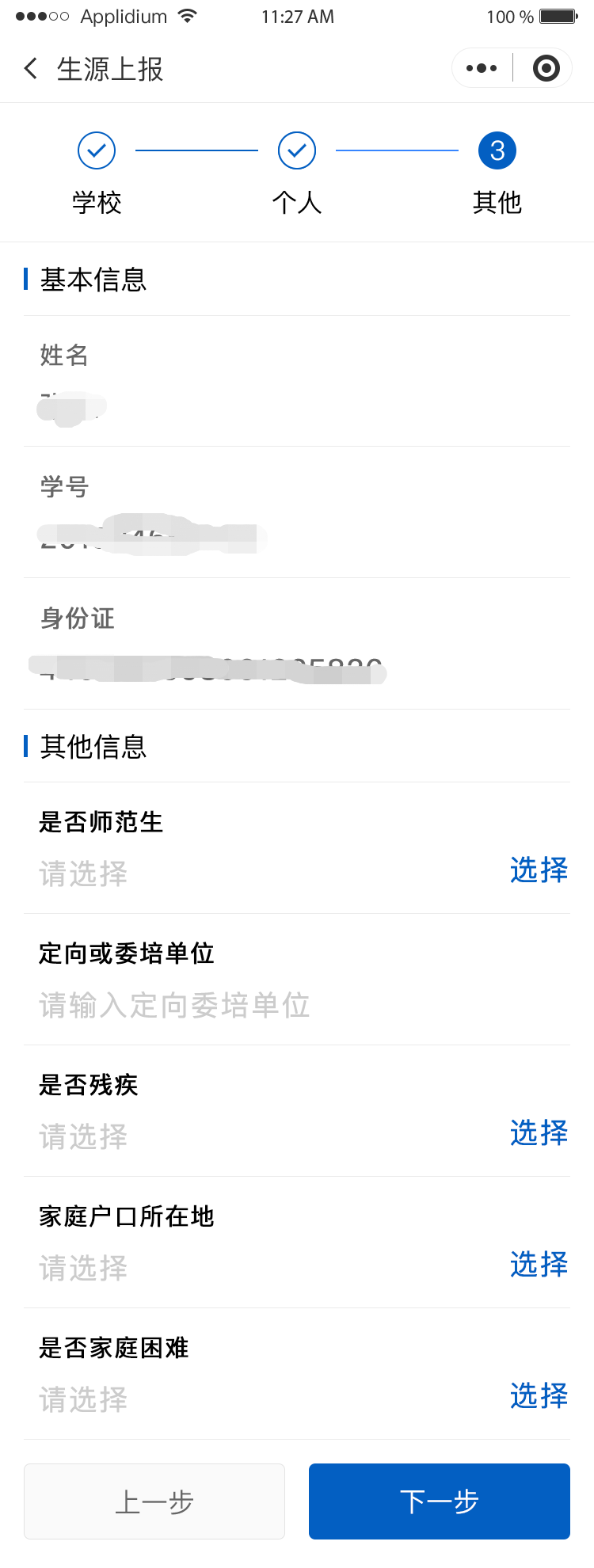 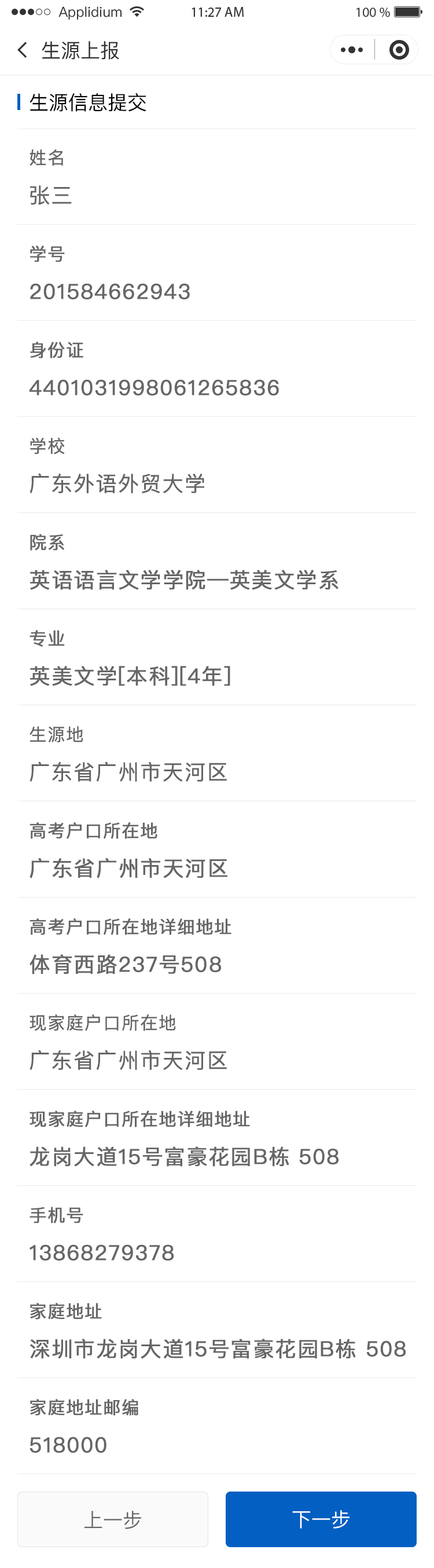 就业派遣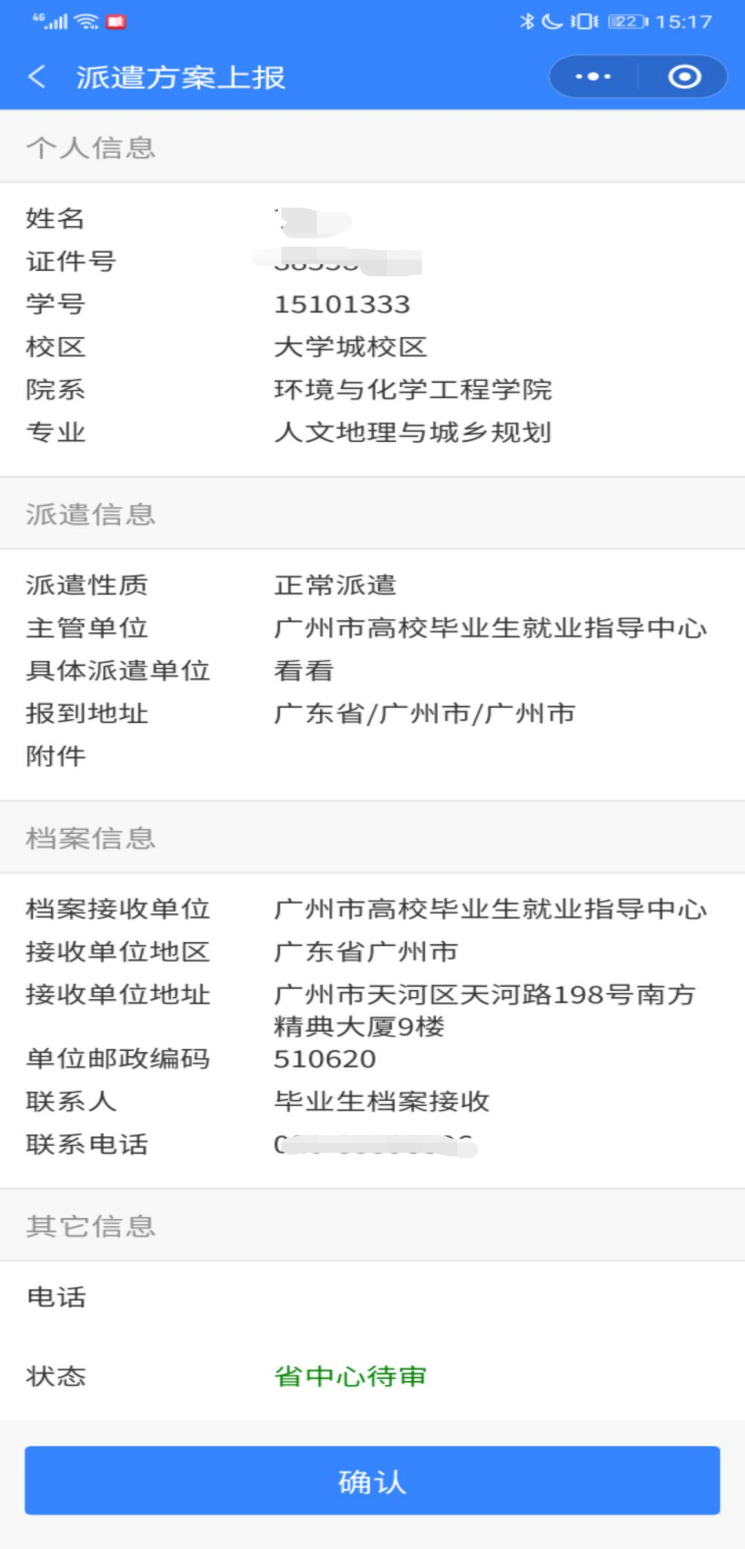 电子报到证点击电子报到证，生成电子版报到证，支持下载PDF.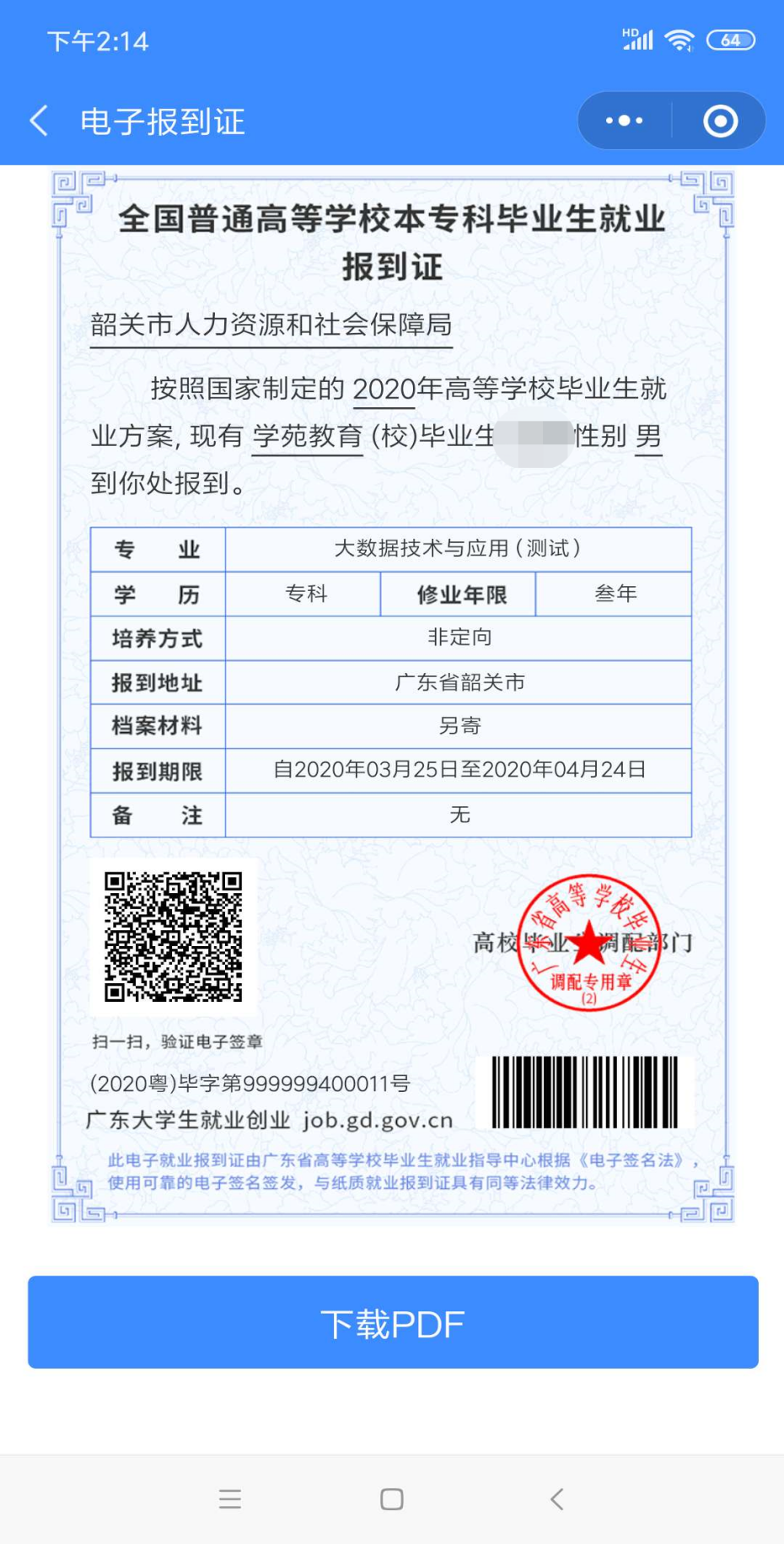 档案查询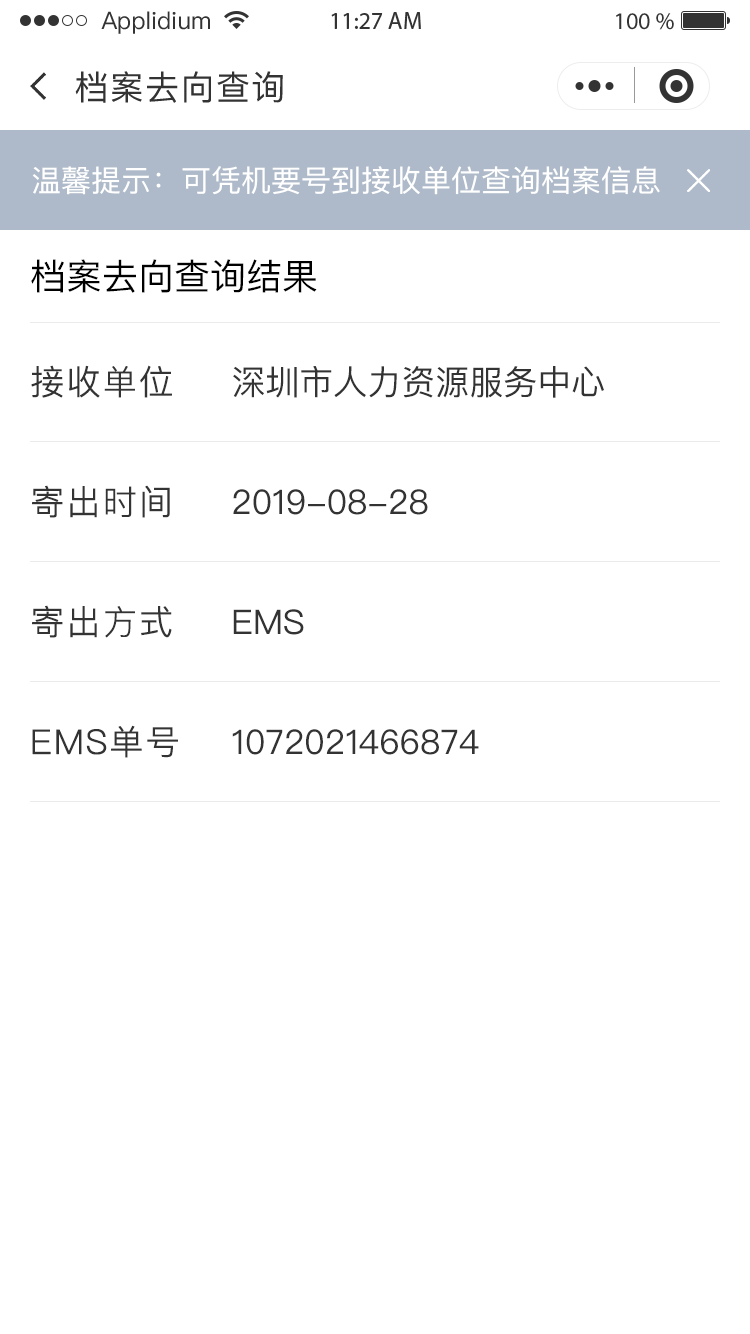 就业创业点击就业创业，进入招聘频道，可进行求职等操作。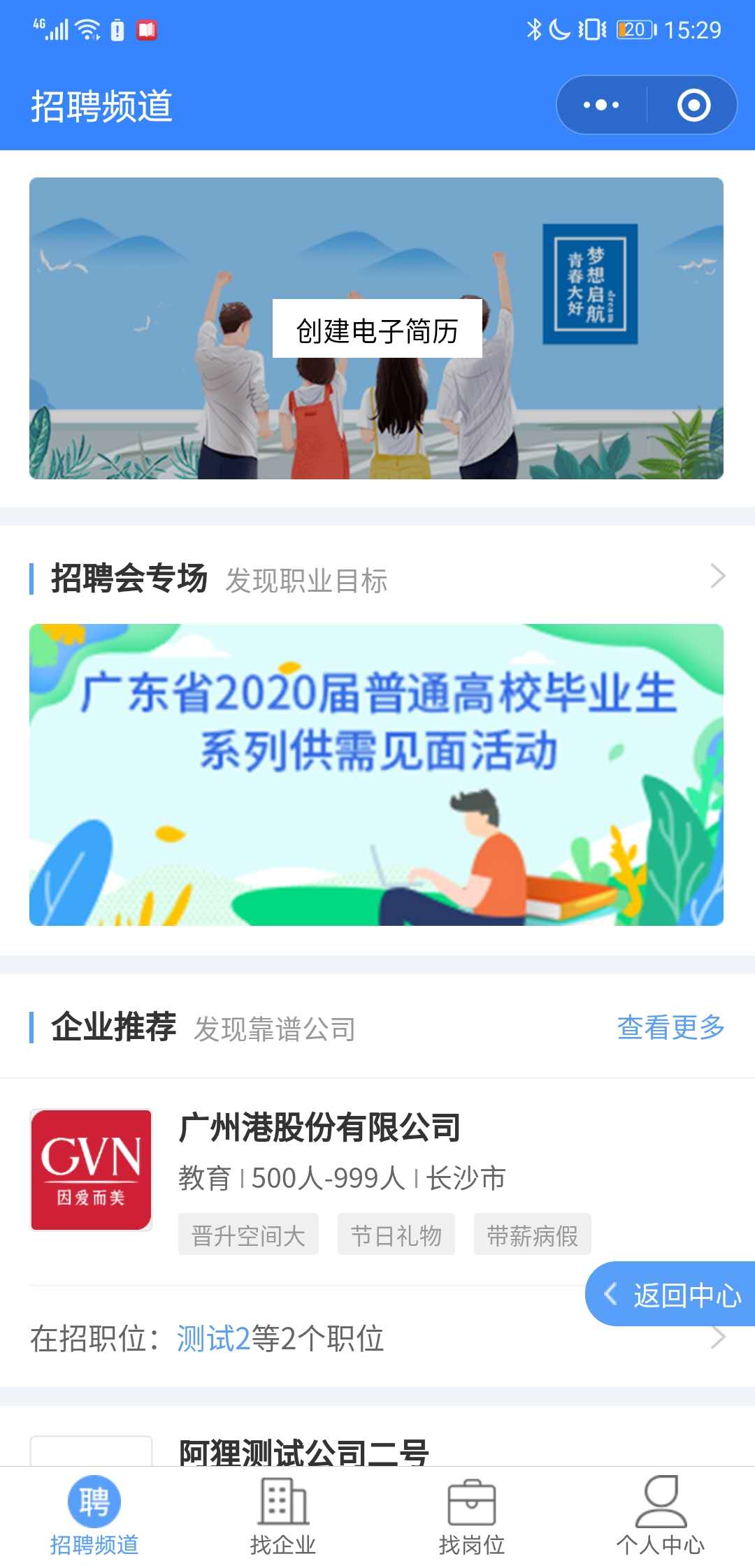 就业协议点击就业协议完成问卷调查后，填写就也协议填报，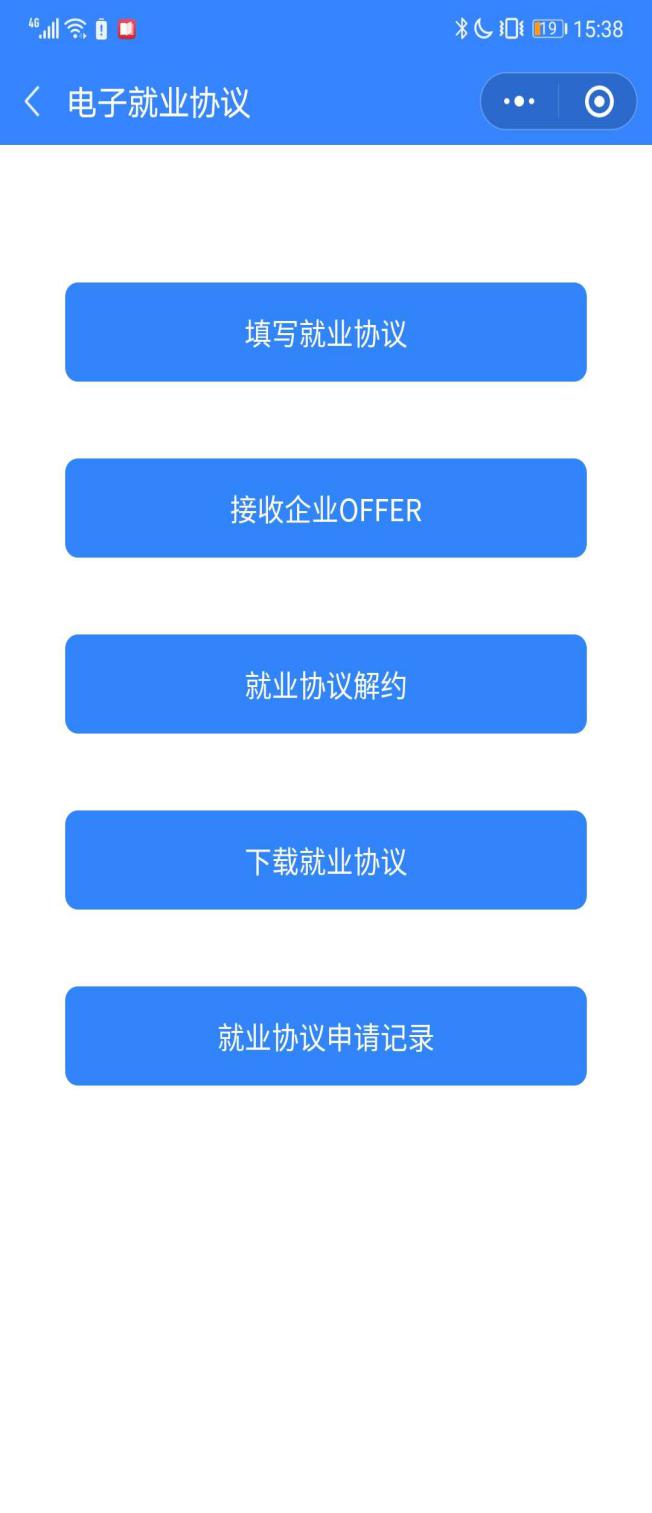 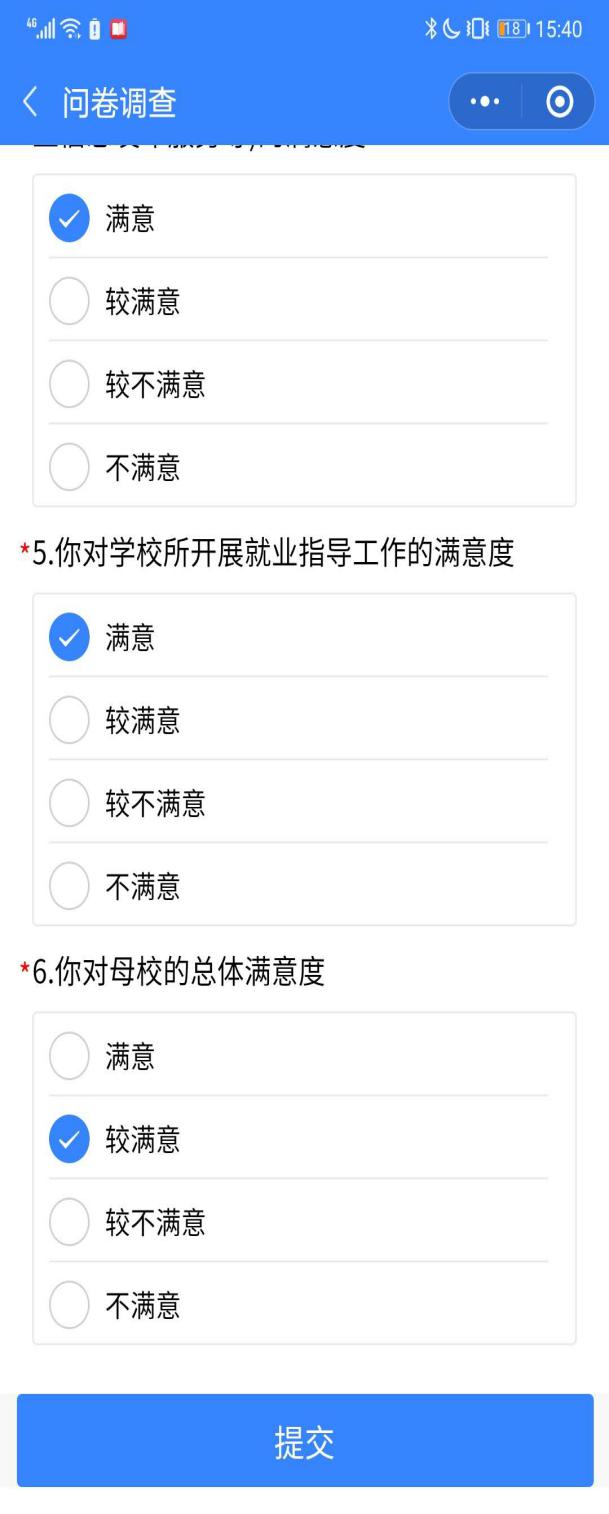 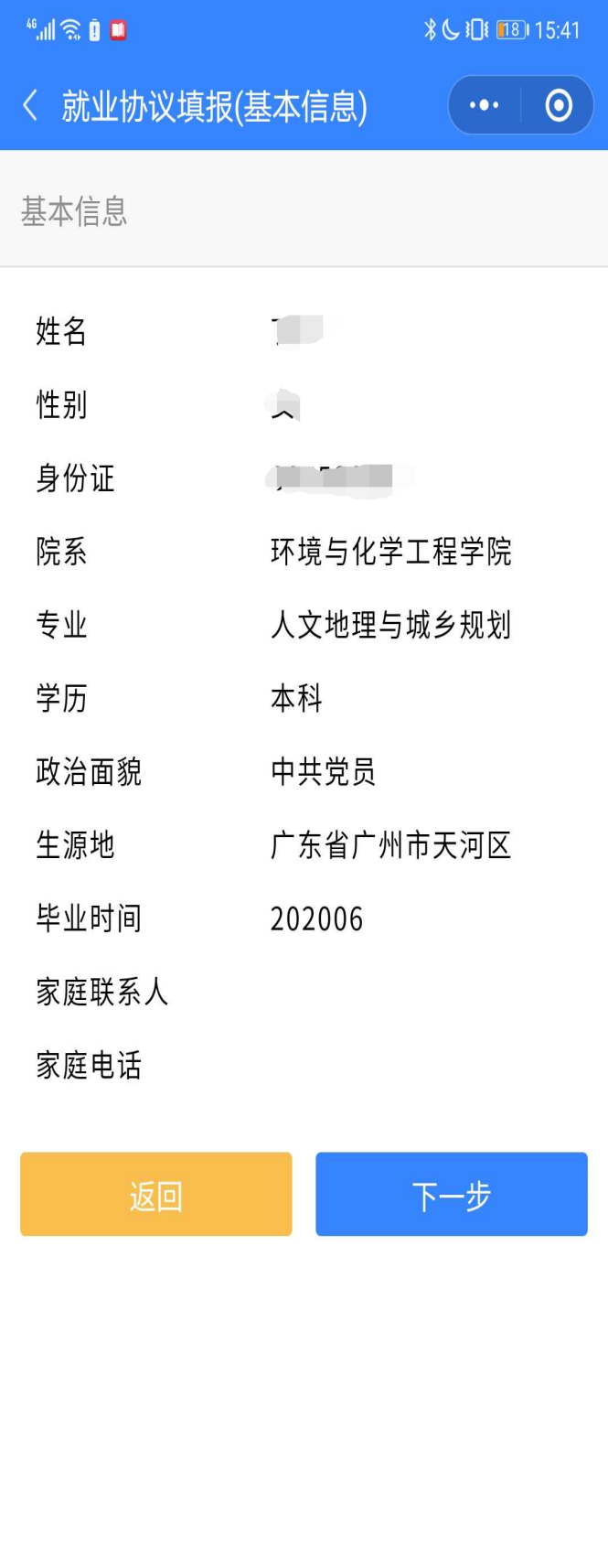 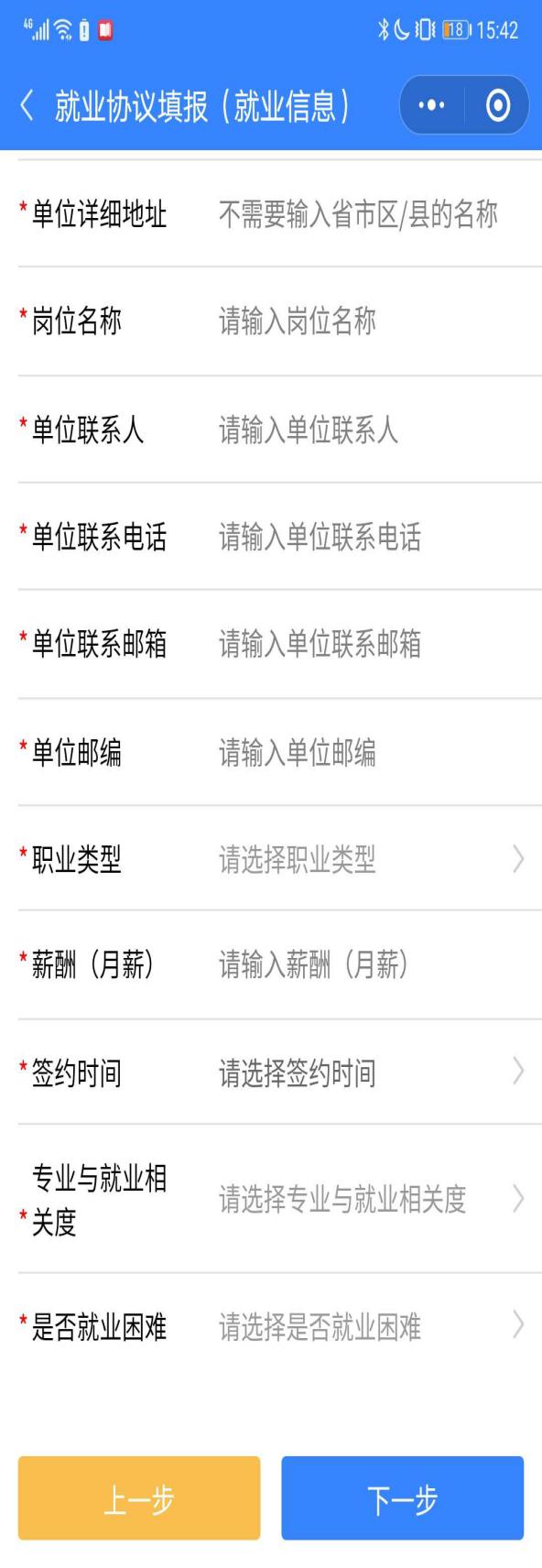 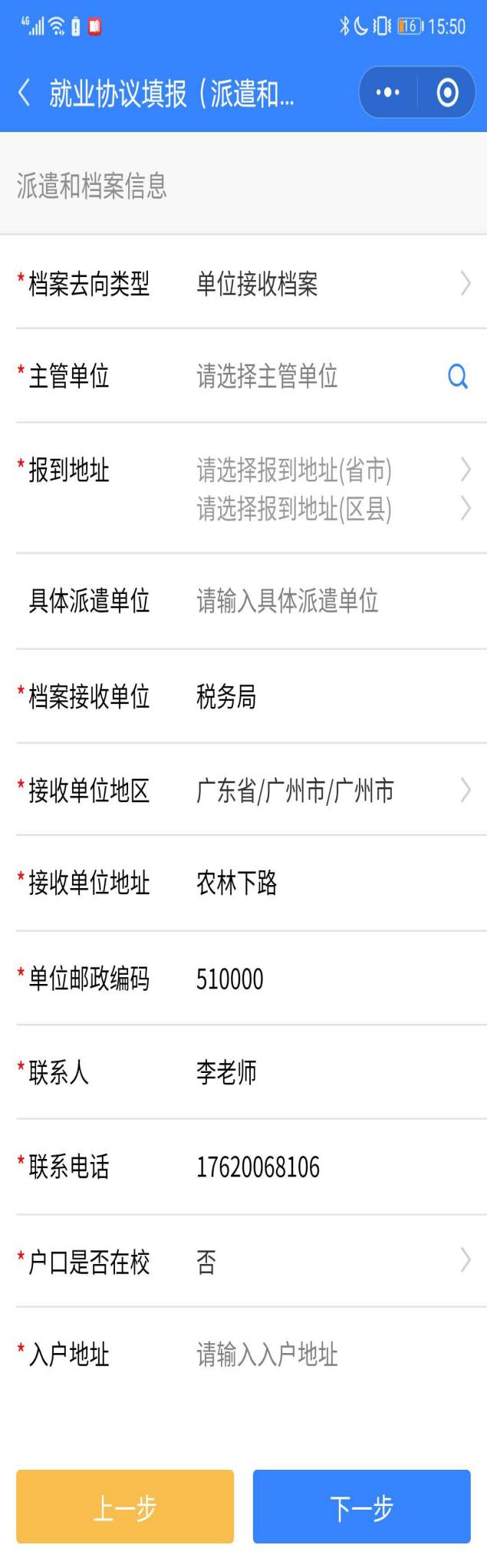 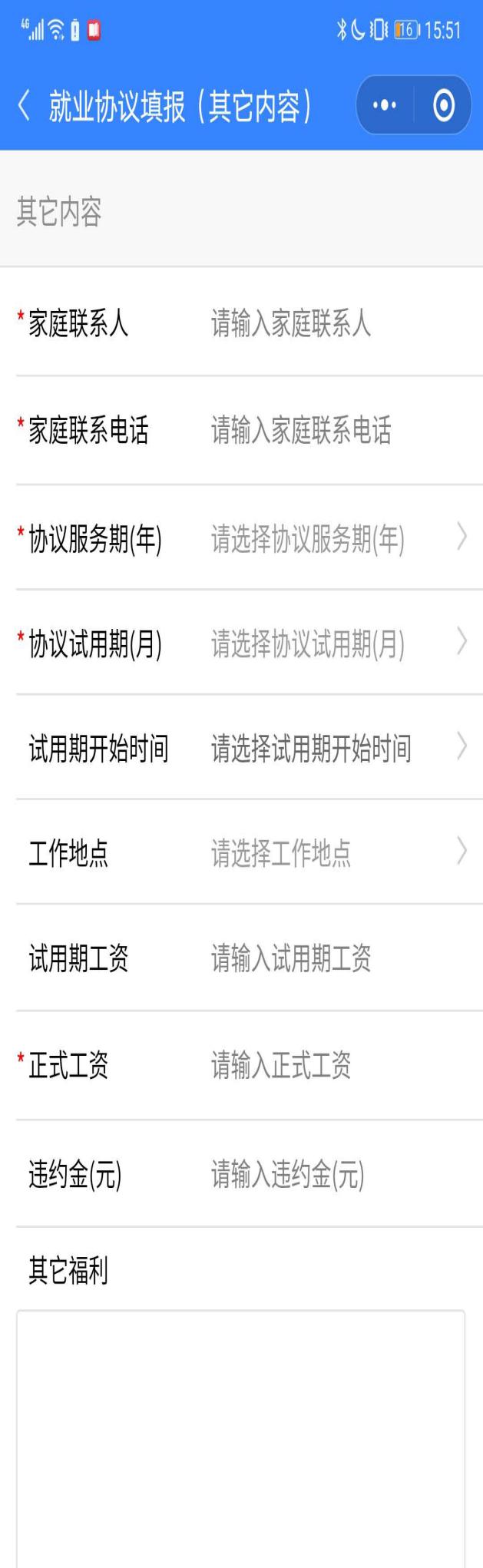 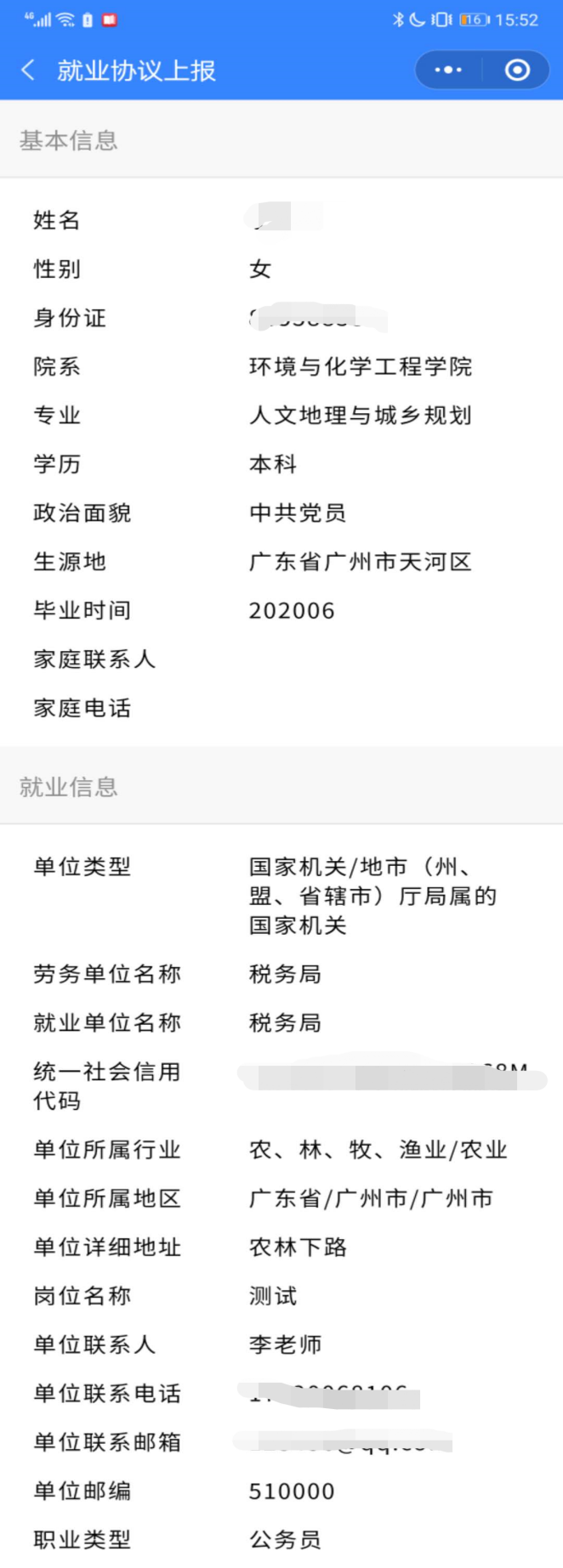 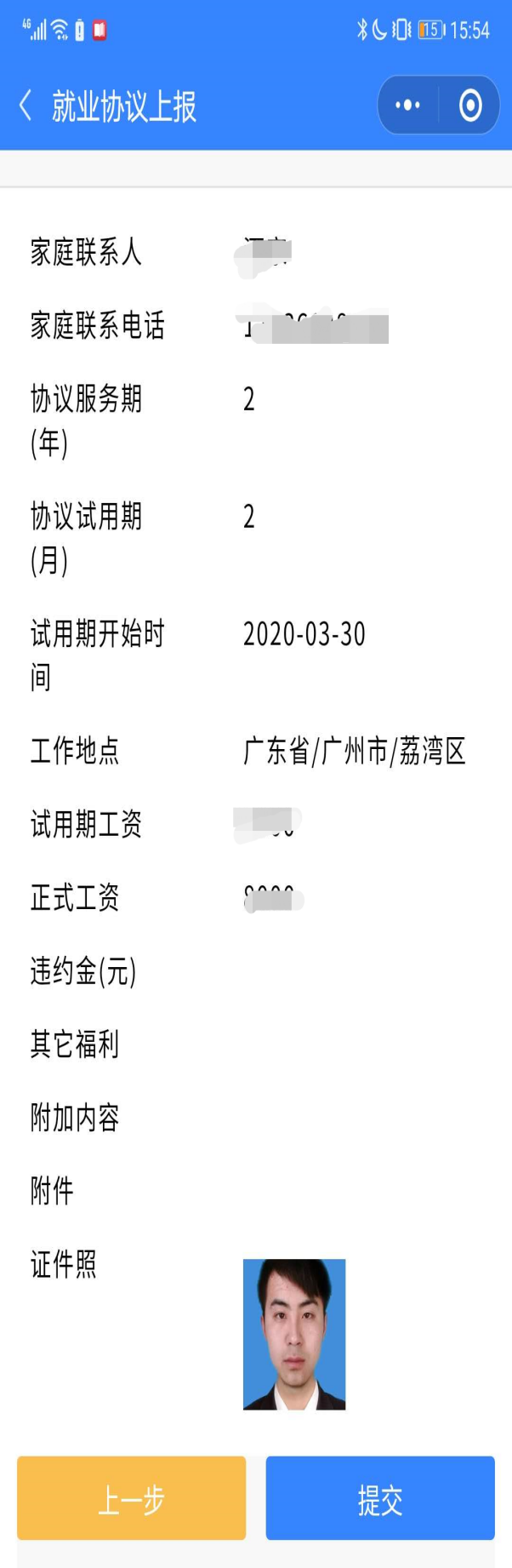 